Rehabilitación de caseta e instalación de equipo de bombeo en la localidad de San Antonio de los Morán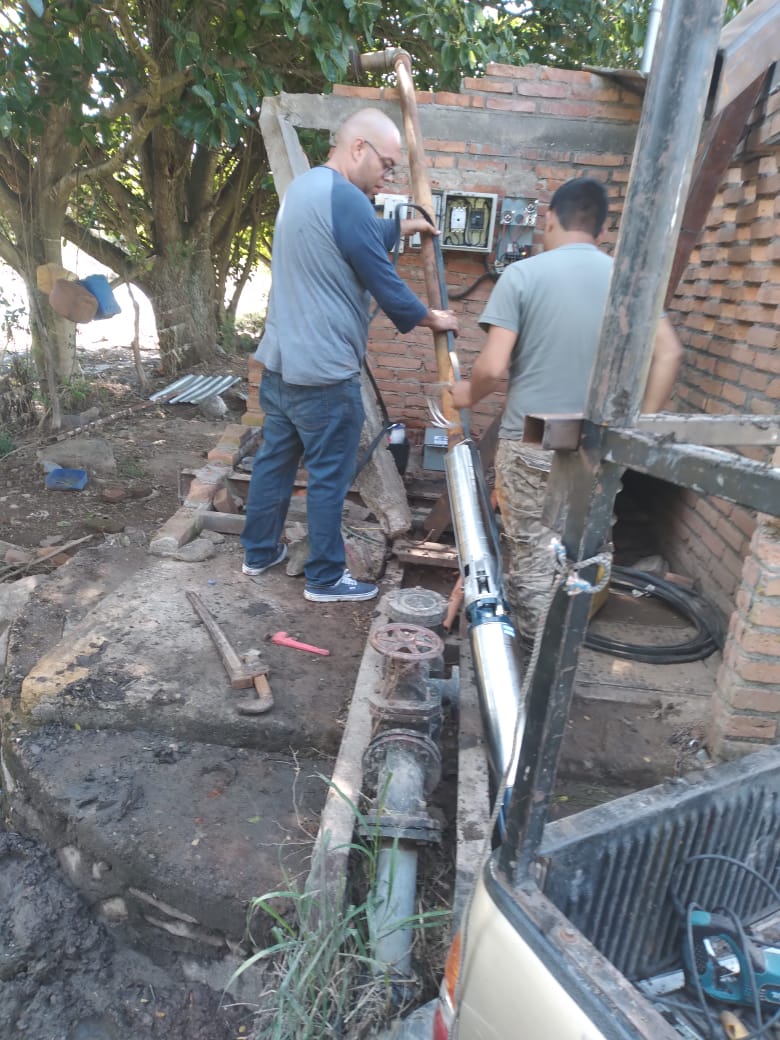 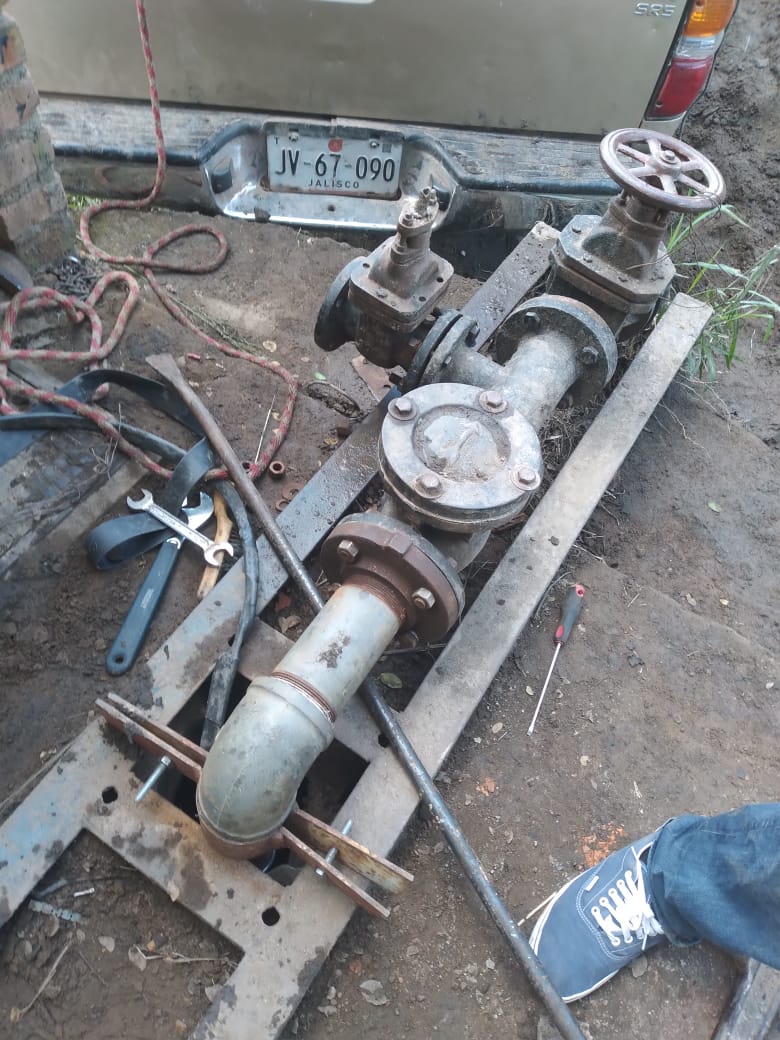 Bacheo con mezcla asfáltica en tramo carretero Ayutla - San Pío – Tepospizaloya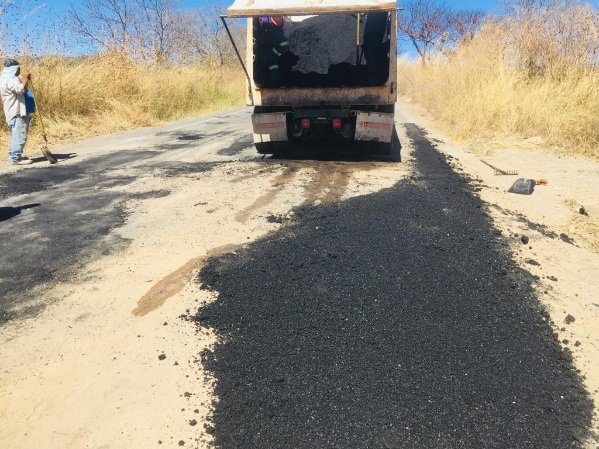 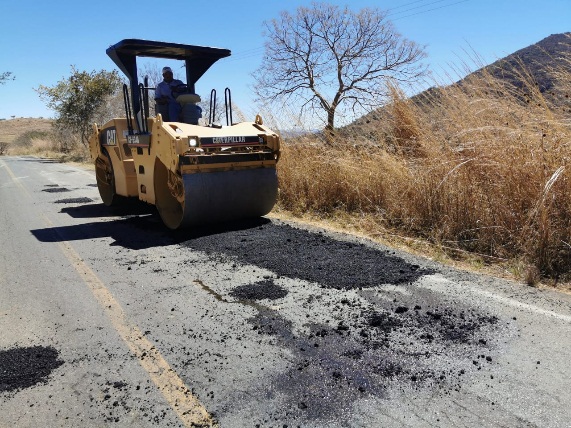 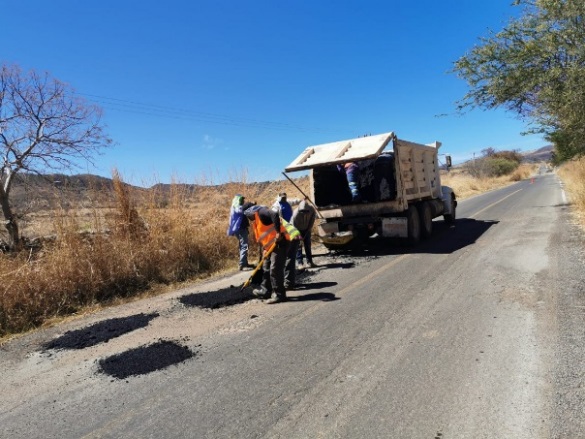 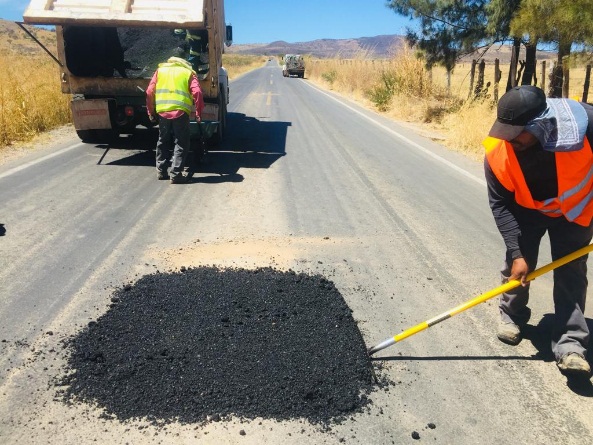 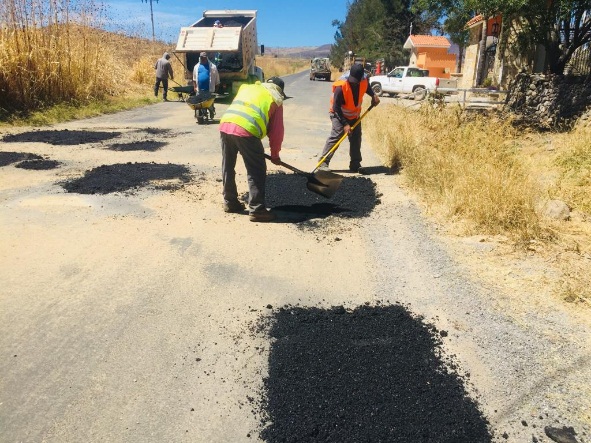 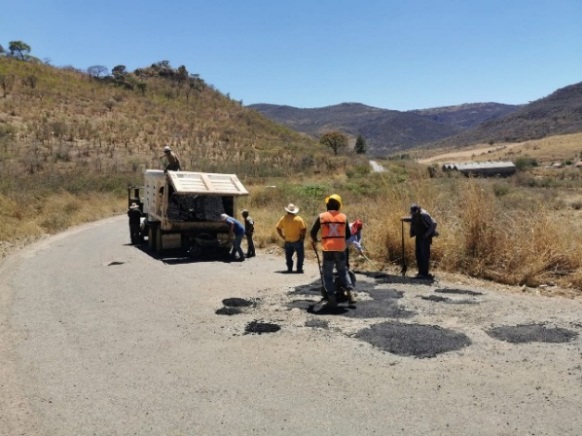  Bacheo con mezcla asfáltica en tramo carretero Santo Domingo - Crucero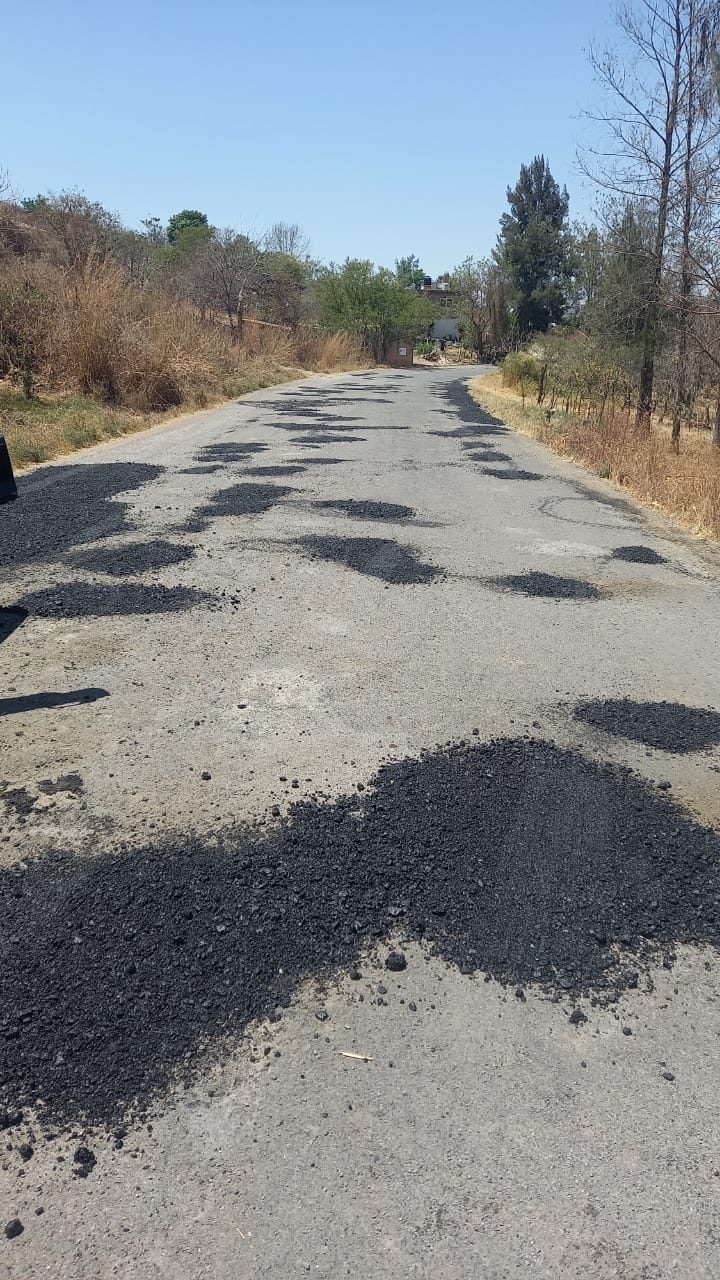 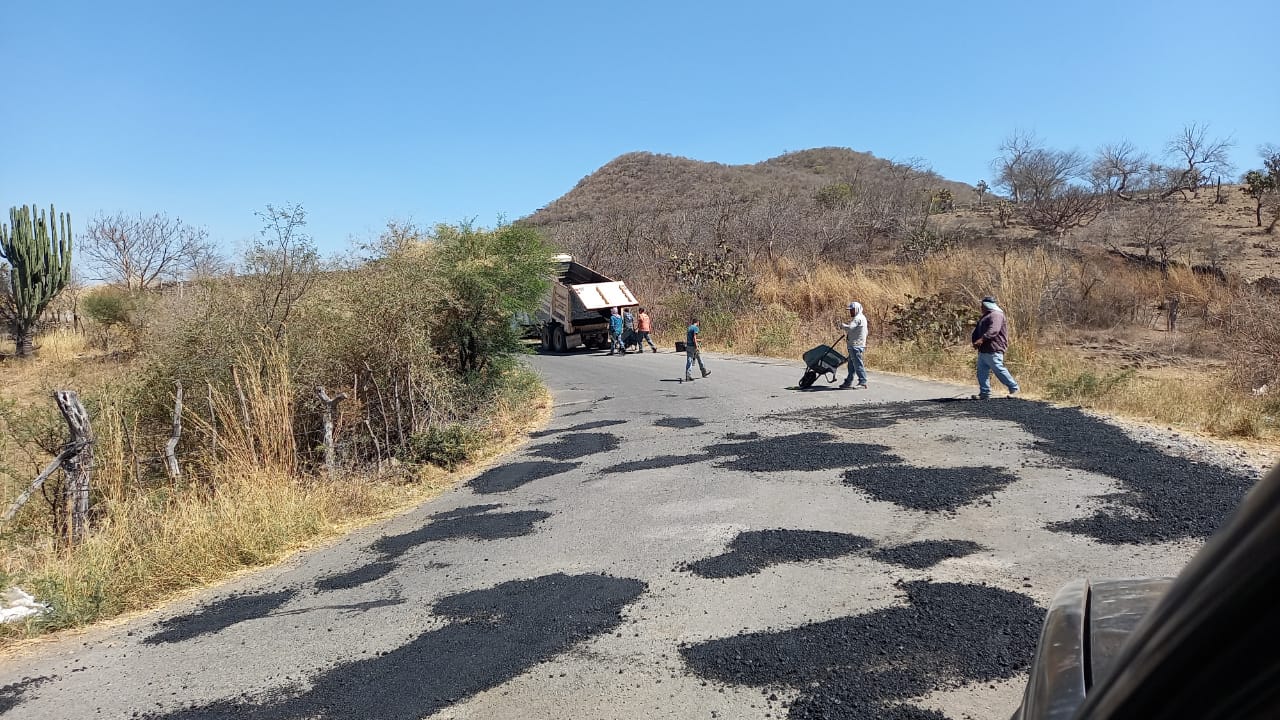 Bacheo con mezcla asfáltica en las diferentes calles de la Cabecera Municipal”Calle Francisco Villa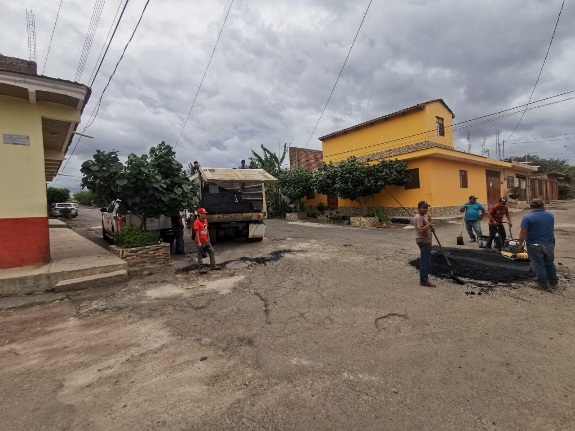 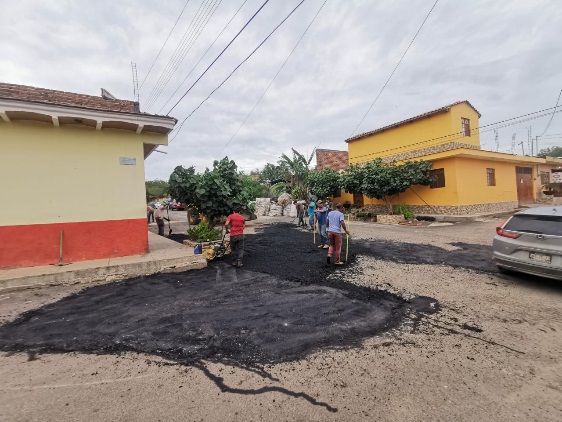 Calle Libertad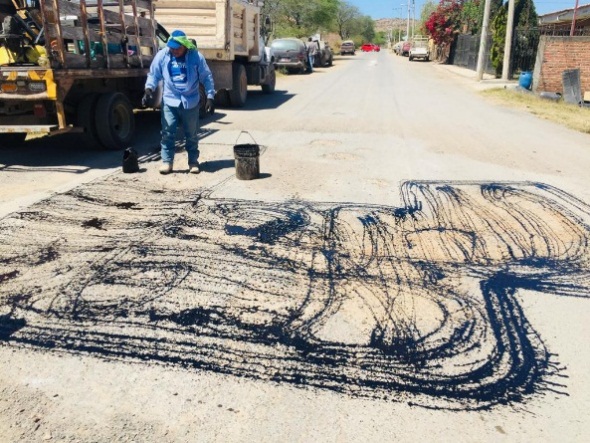 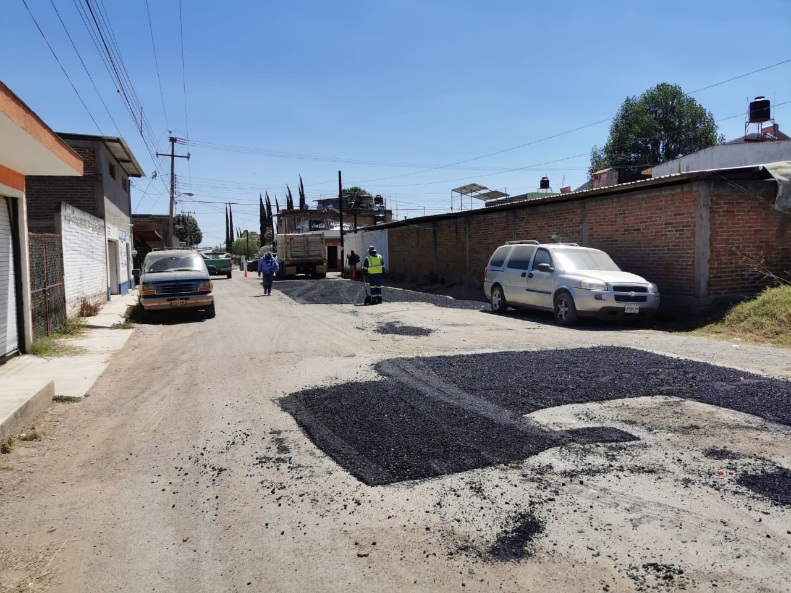 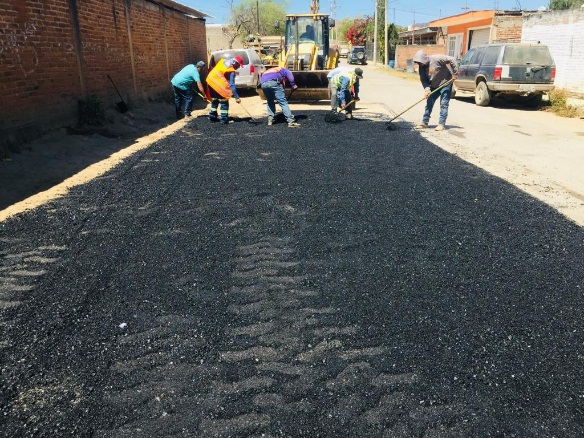 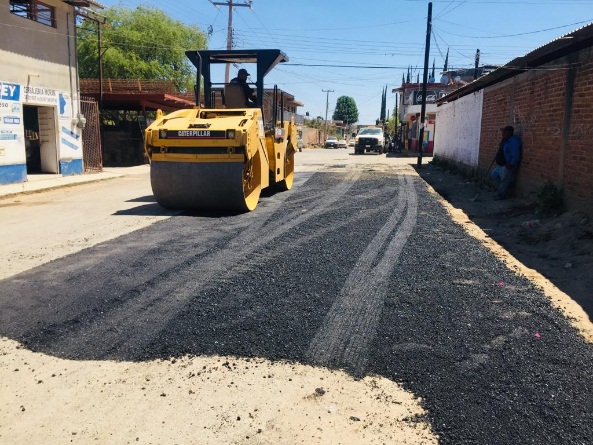 Calle Ramón Corona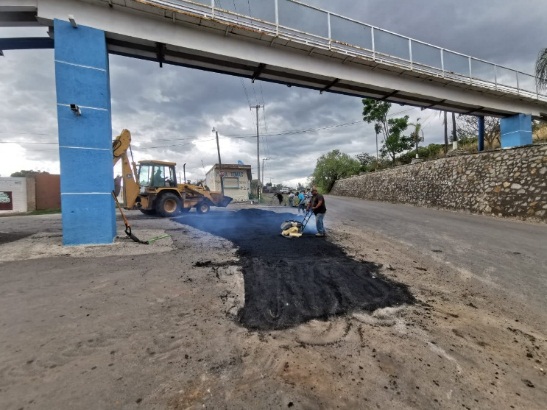 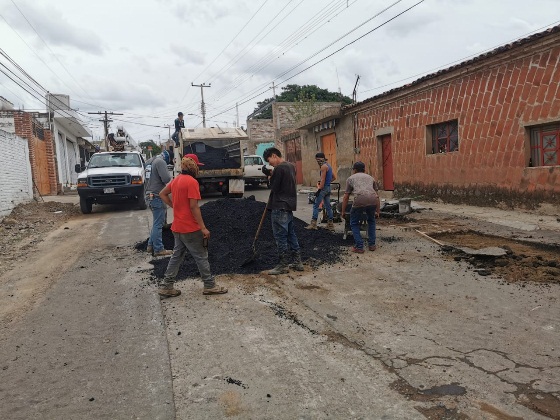 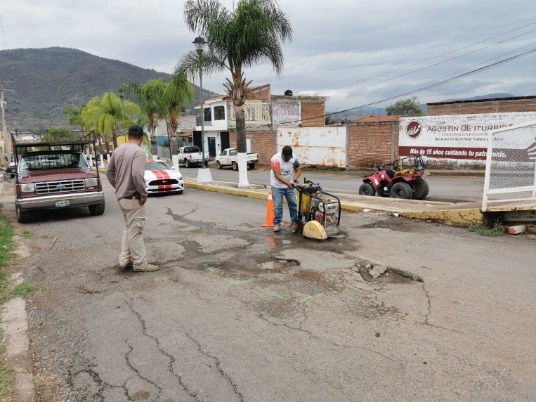 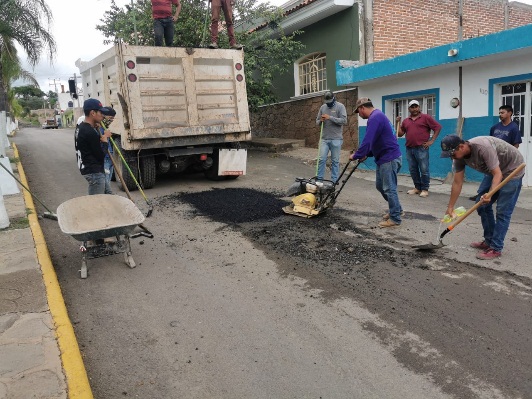 Rehabilitación con empedrado zampeado en la calle 2 de Abril y Privada Plan de Ayutla en la cabecera municipal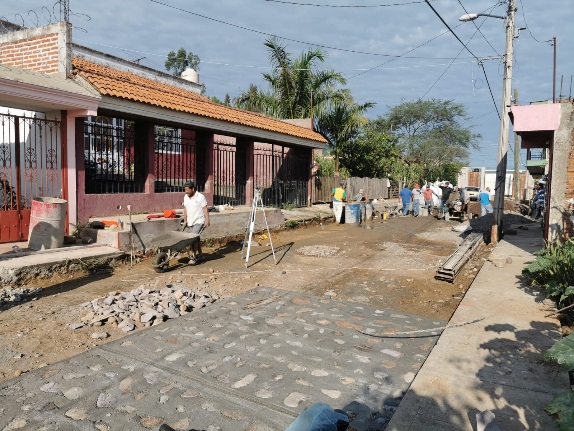 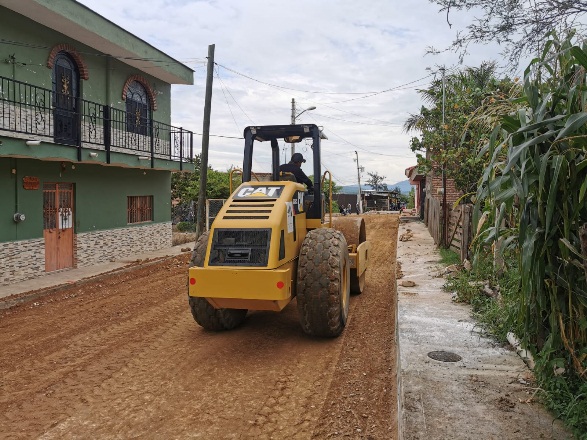 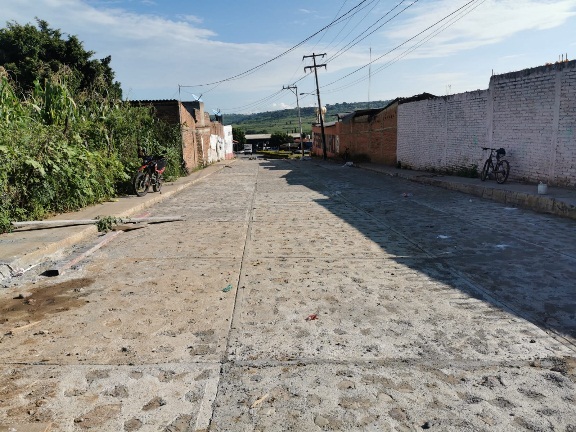 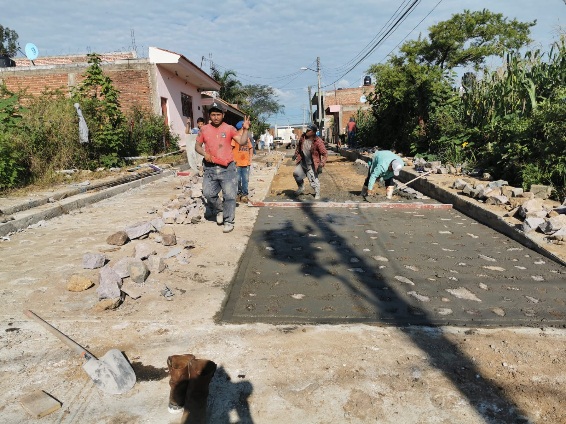 Rehabilitación con empedrado zampeado en la calle Nicolás Bravo 2ª Etapa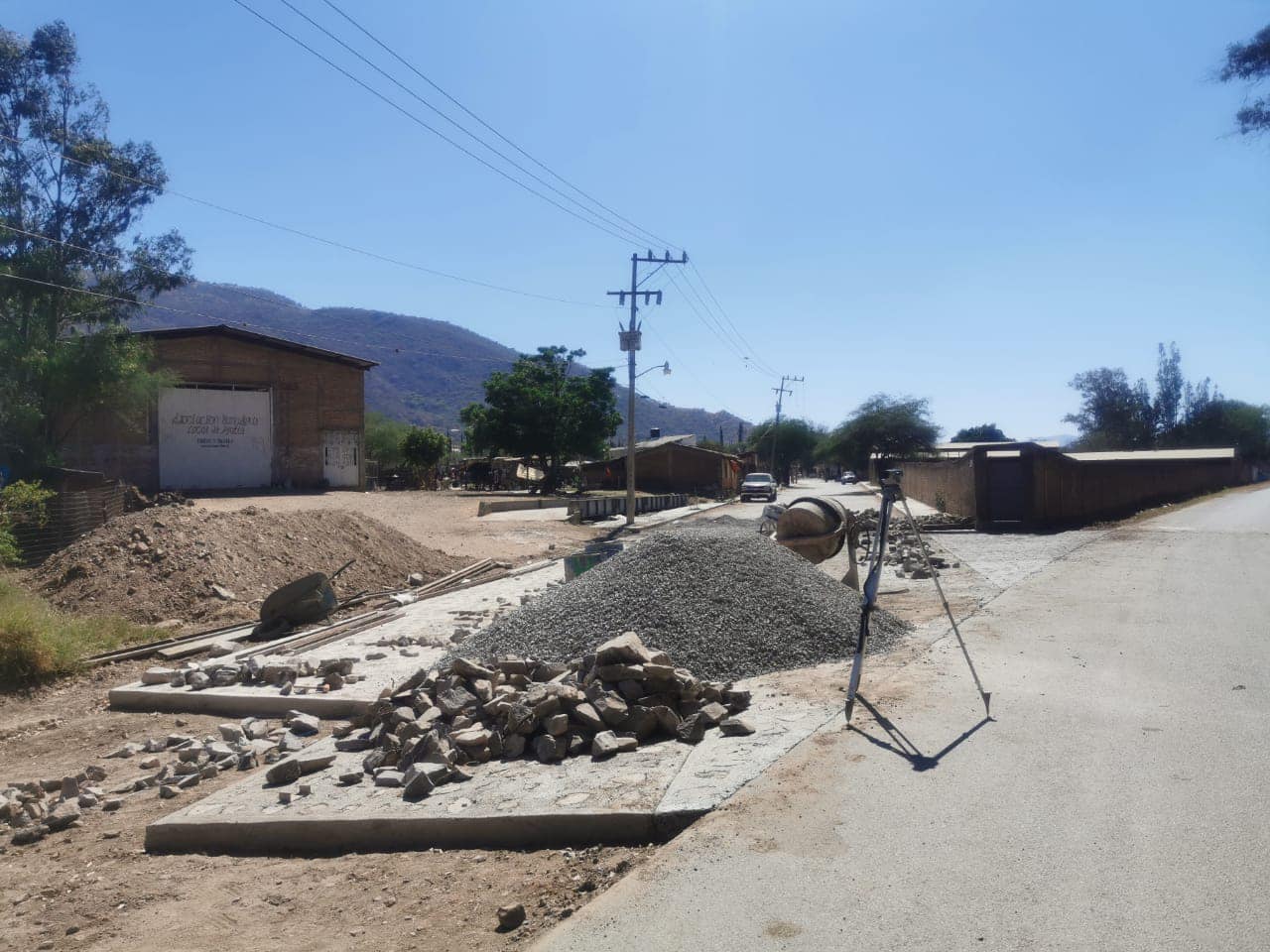 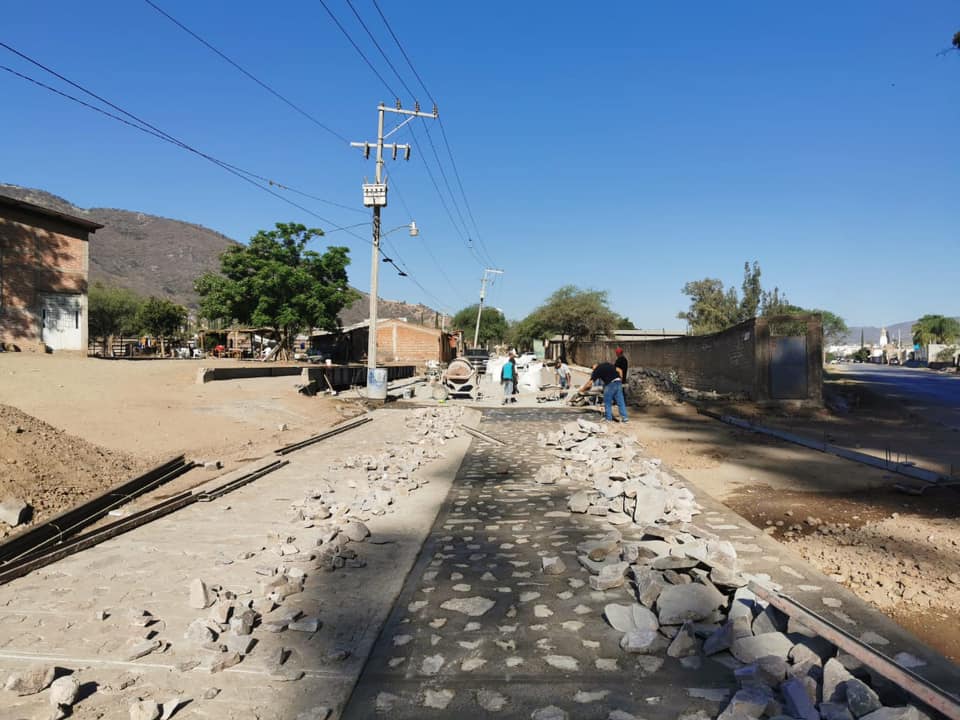 Mantenimiento de camino a la capilla en la cabecera municipal.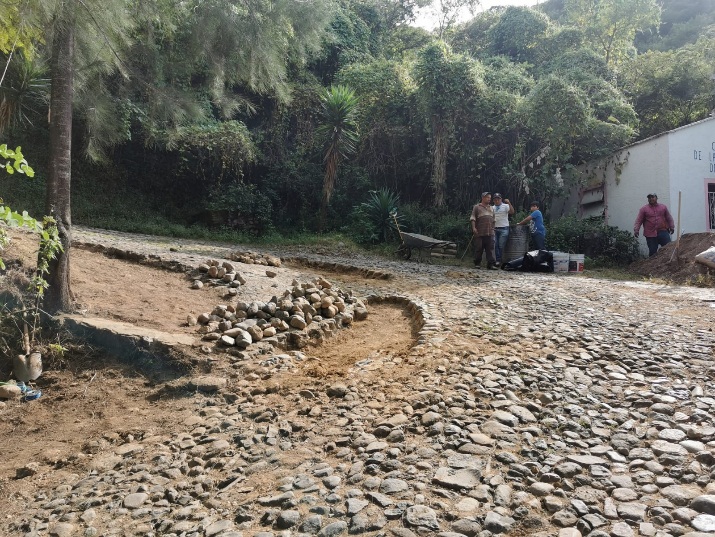 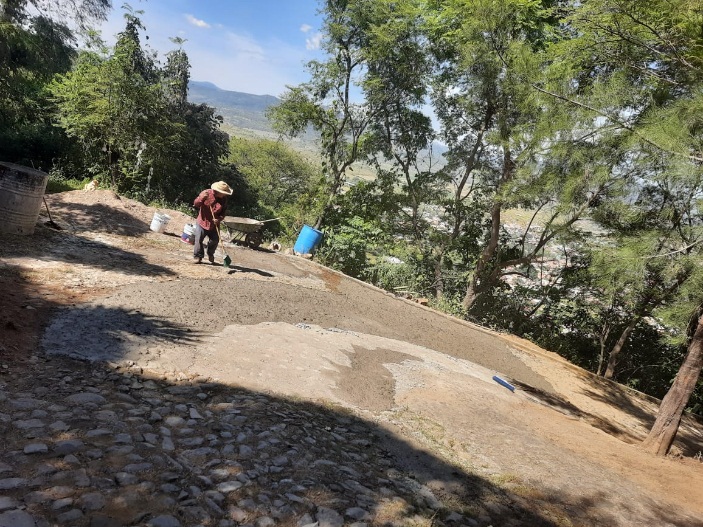 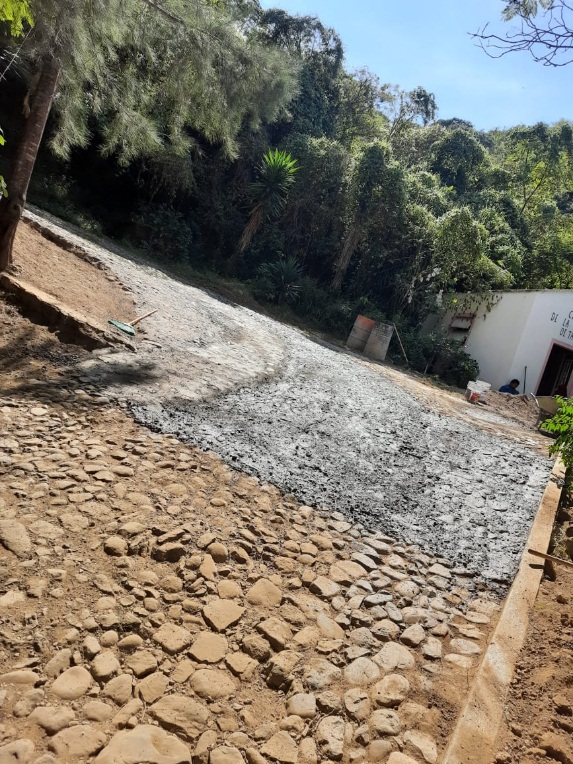 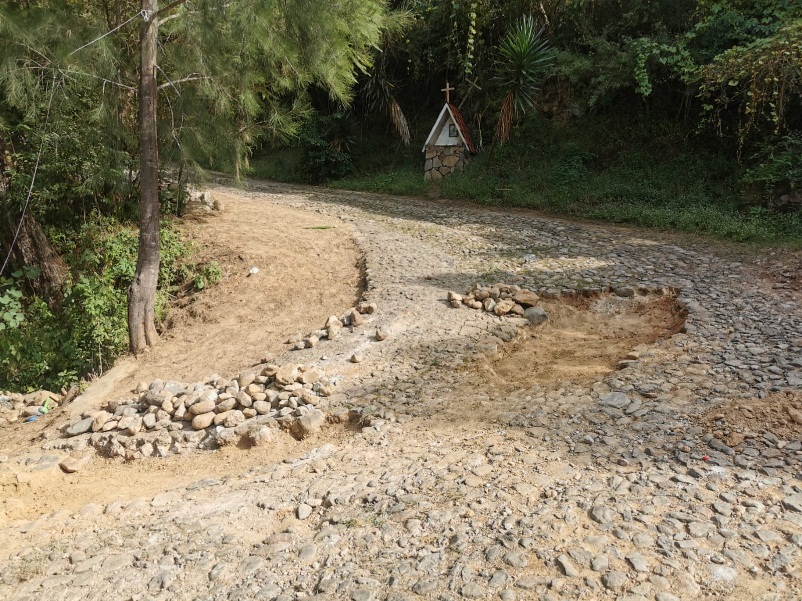 Rehabilitación de puente vehicular en la localidad de Paredones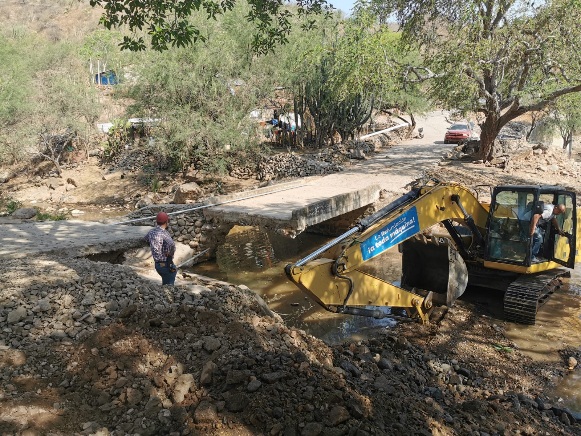 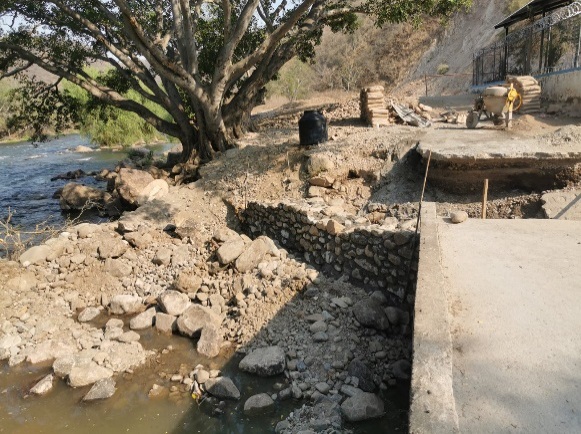 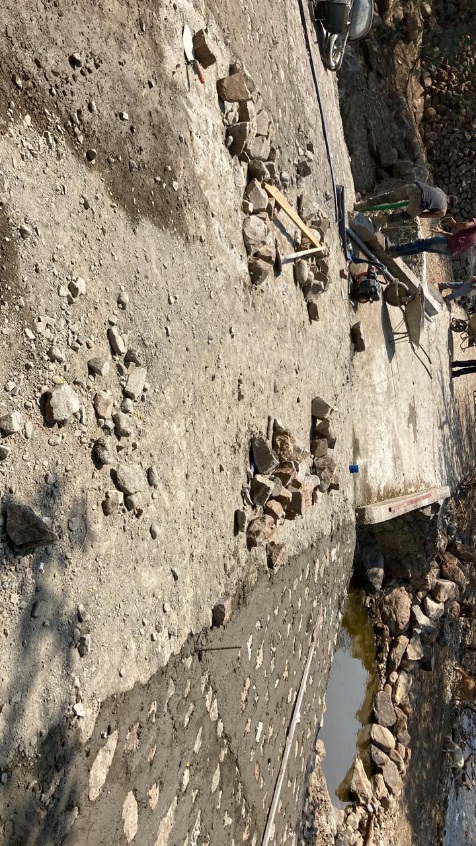 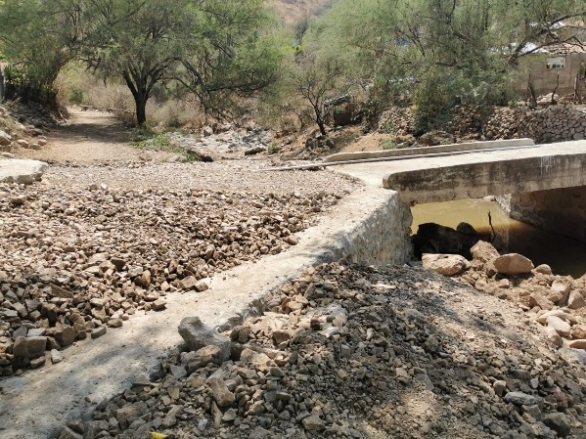 Construcción de alcantarilla en la localidad de La Mesa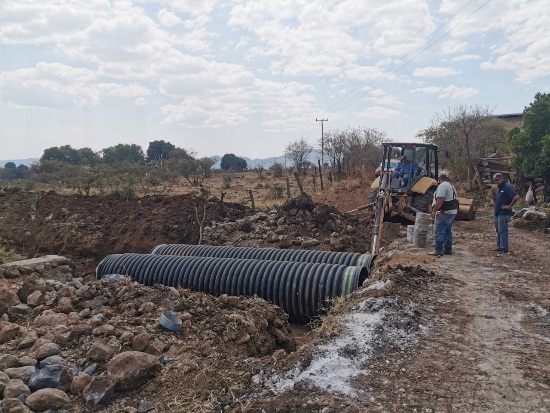 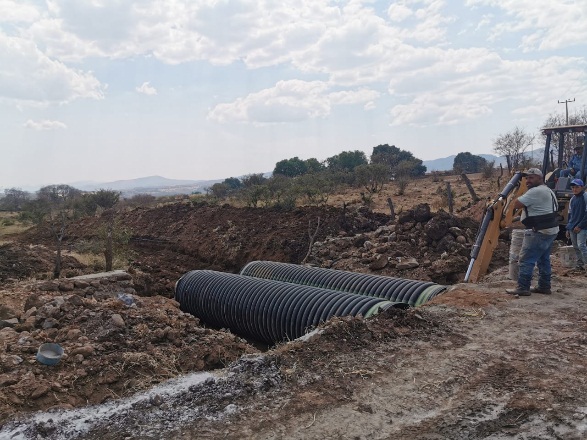 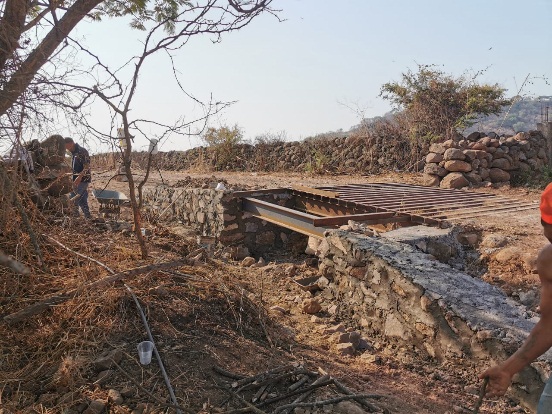 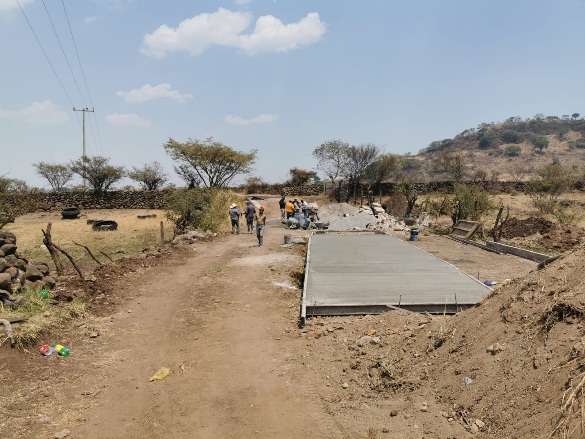 Construcción de puente vado en la localidad de El Salto de las Latillas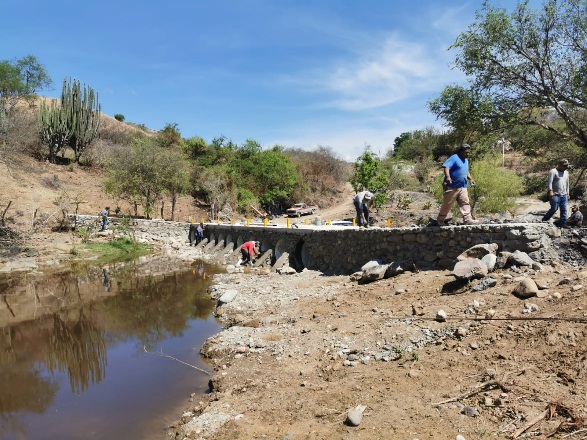 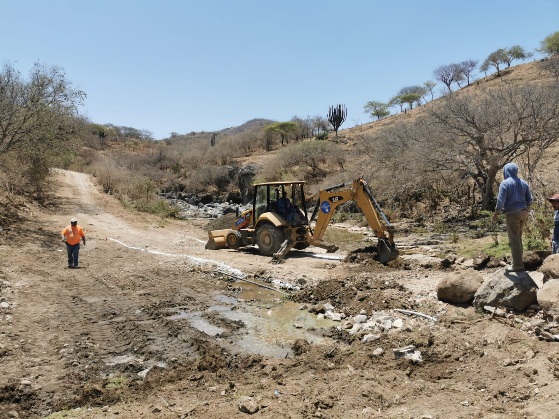 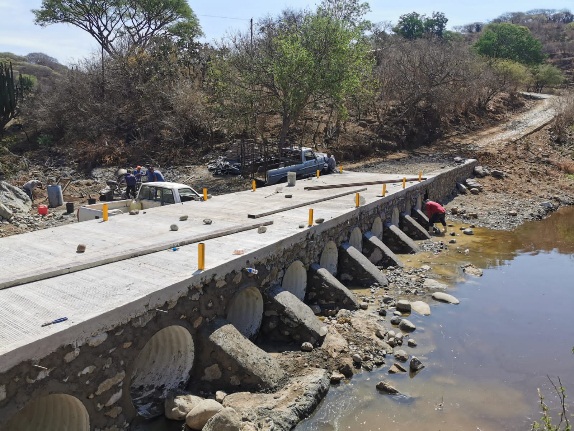 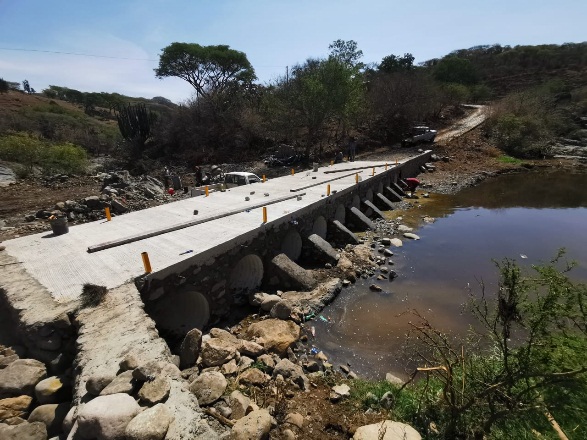 Rehabilitación de cimentación de puente vehicular en la localidad de San Antonio de los Morán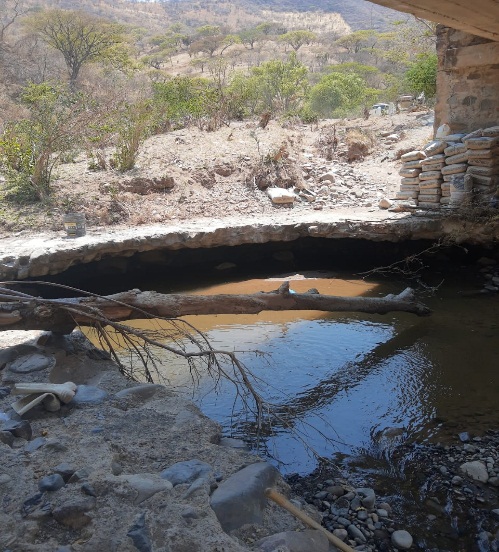 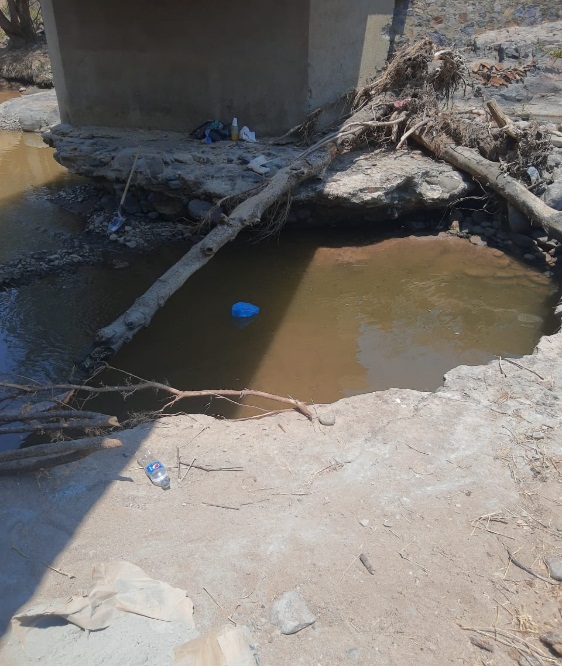 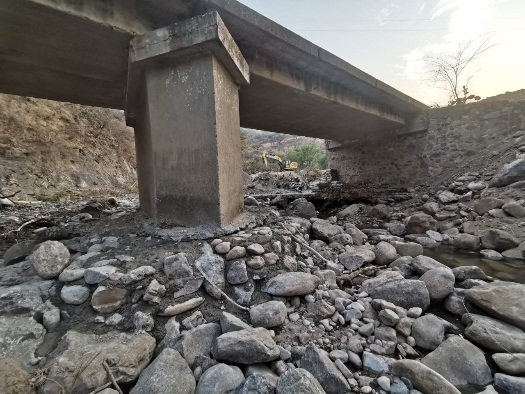 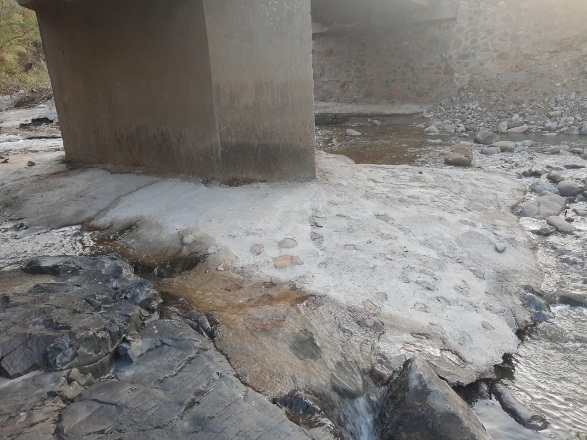 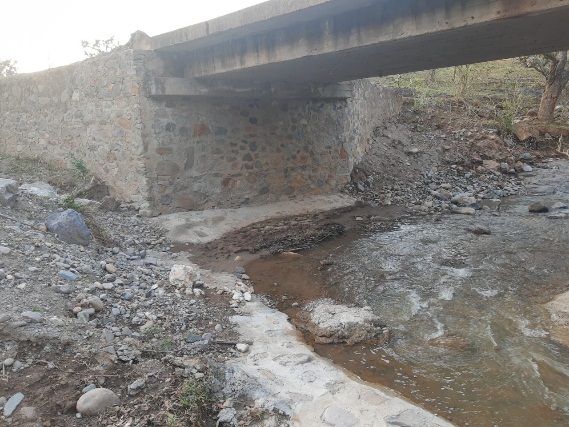 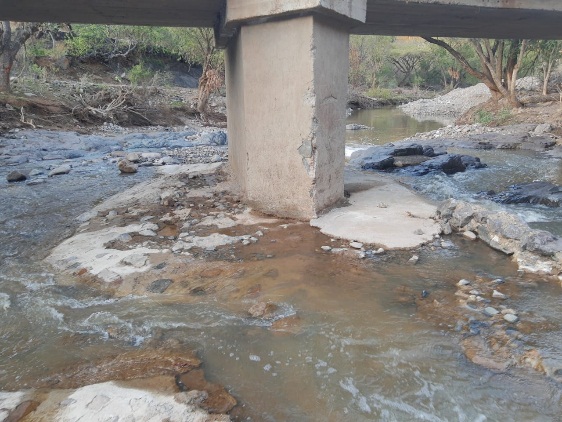 Construcción de línea de drenaje por la calle 20 de noviembre, en la cabecera municipal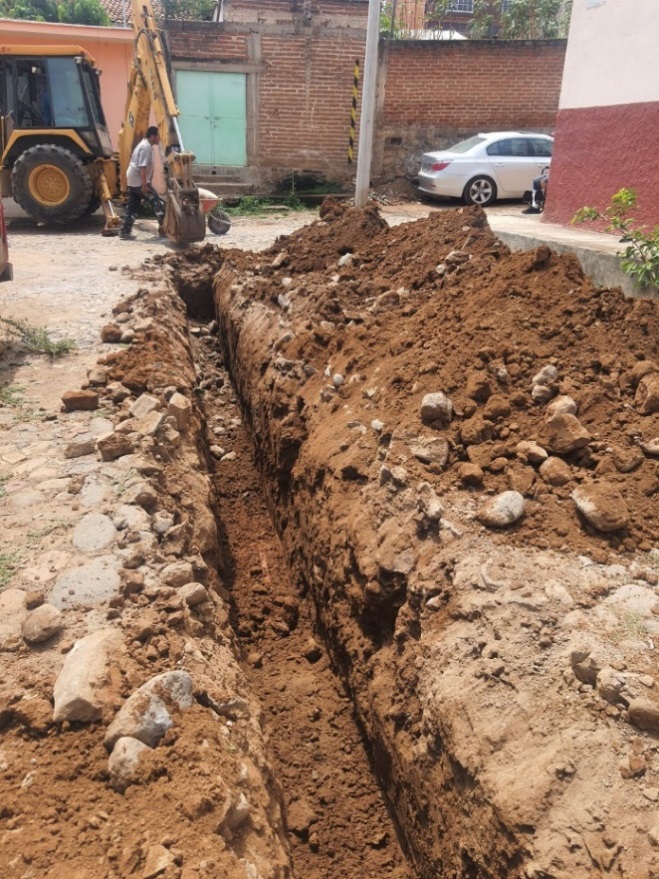 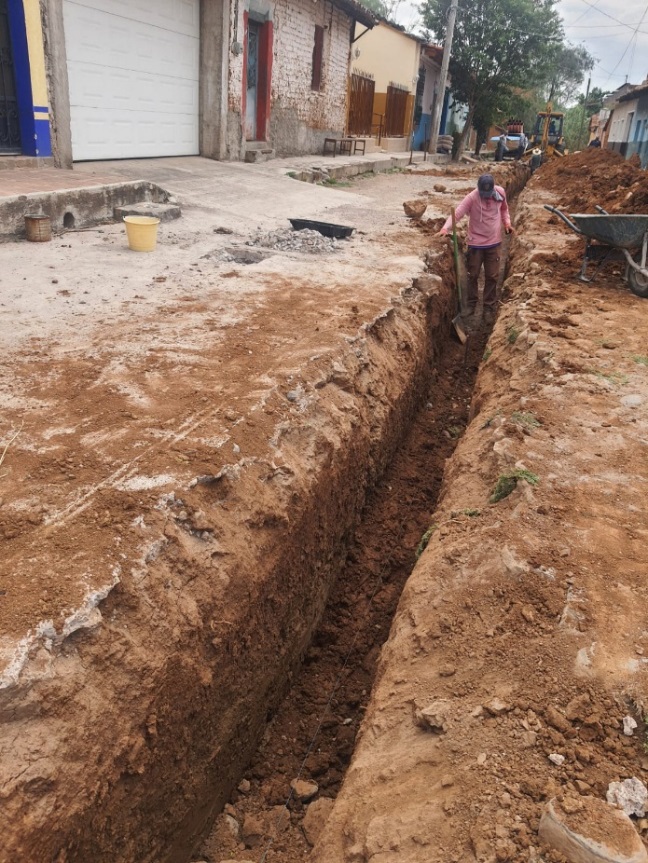 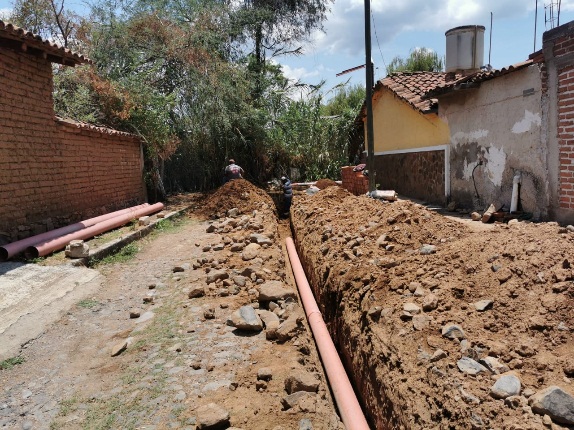 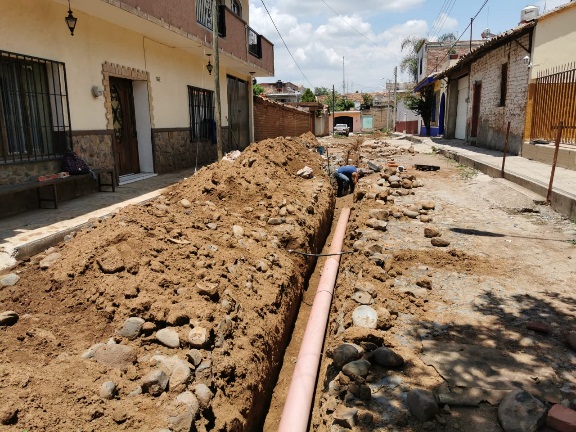 Construcción de baños públicos en la localidad de La Joya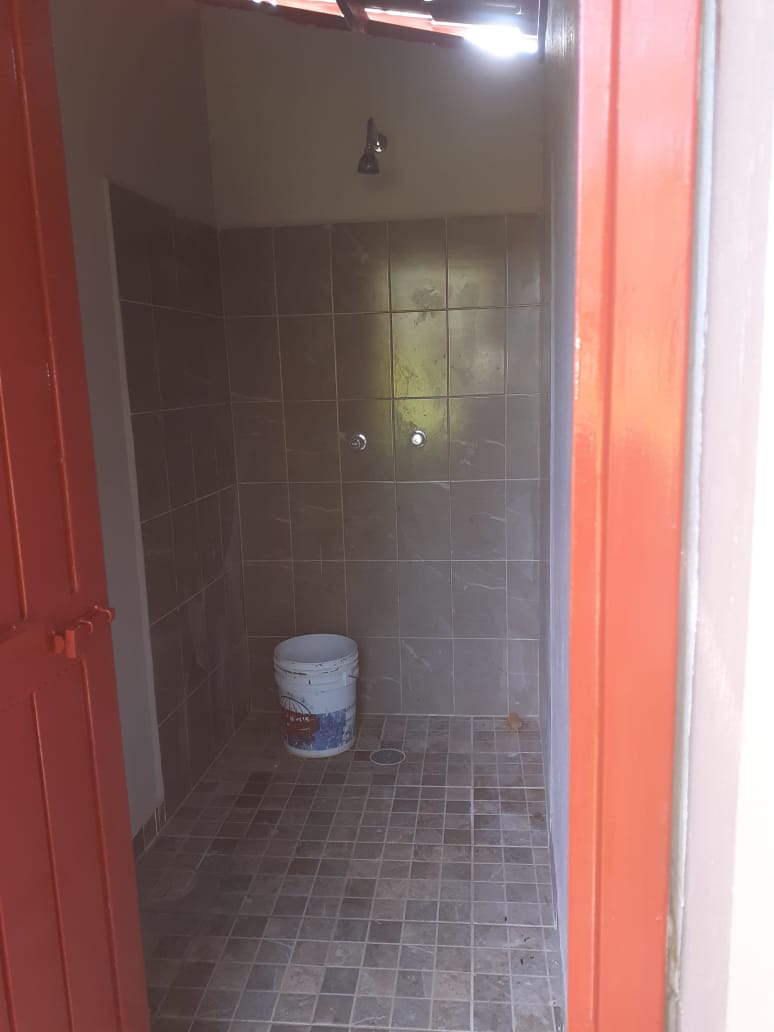 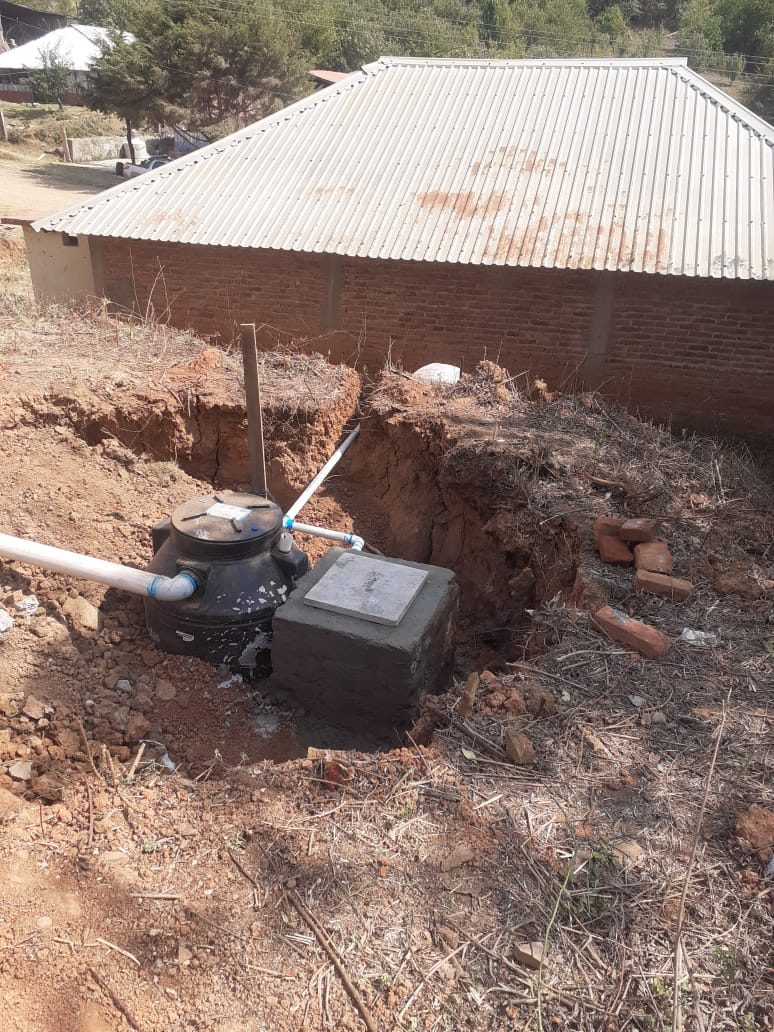 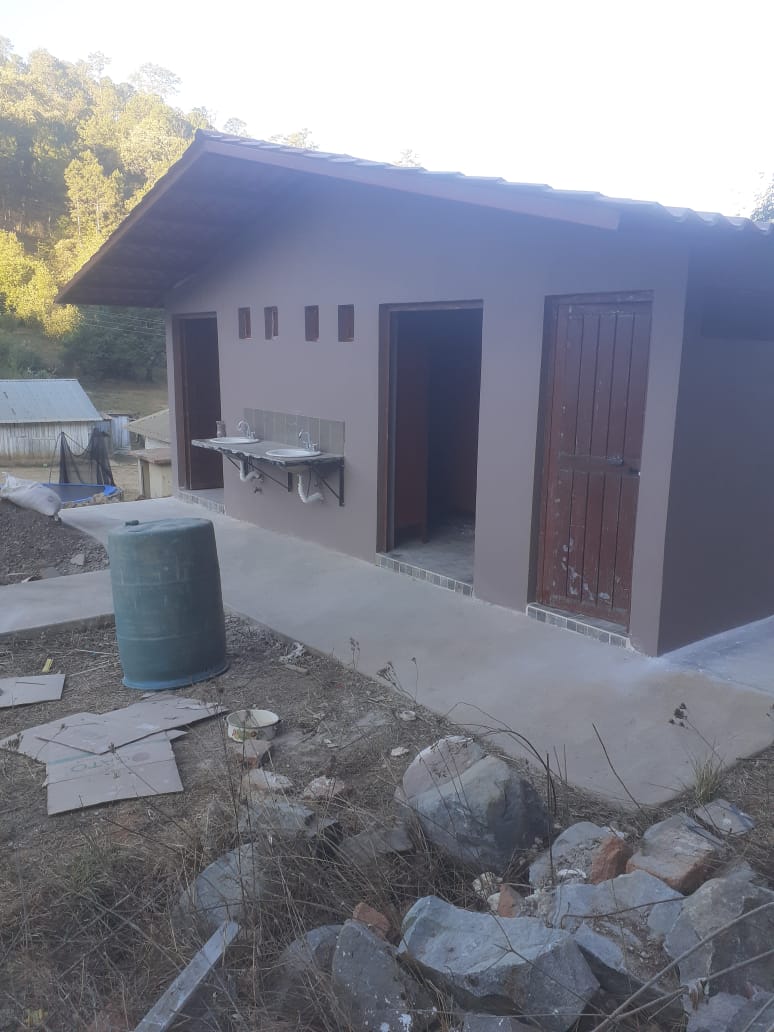 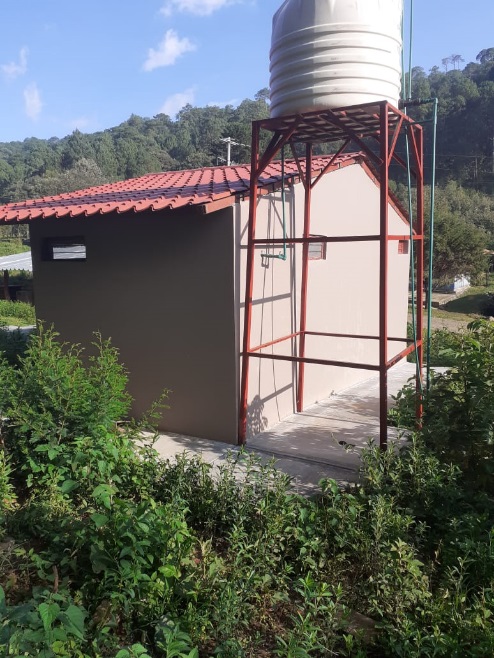 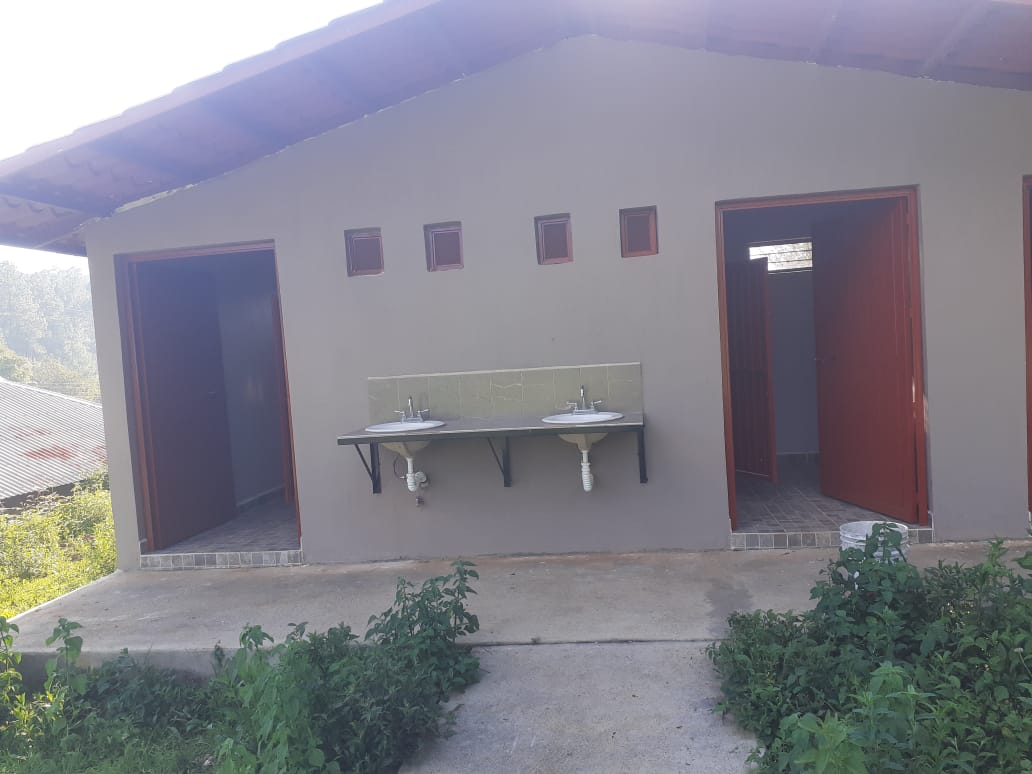 Rehabilitación de casa de salud en la localidad de La Joya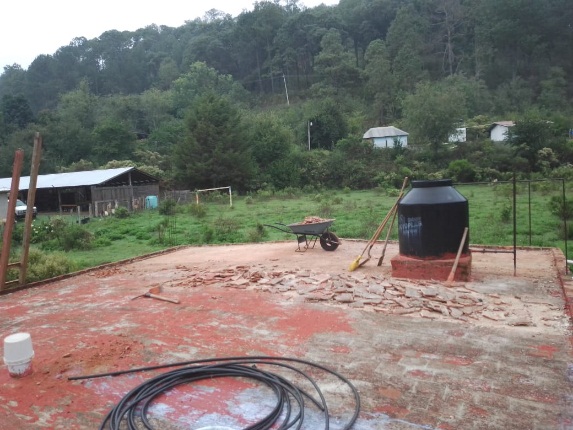 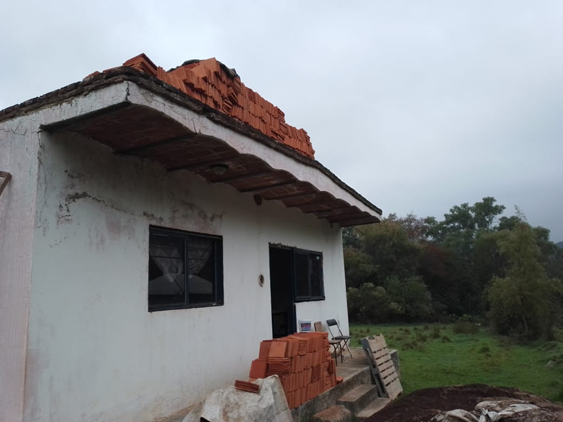 Rehabilitación de casa de salud en la localidad de Buckingham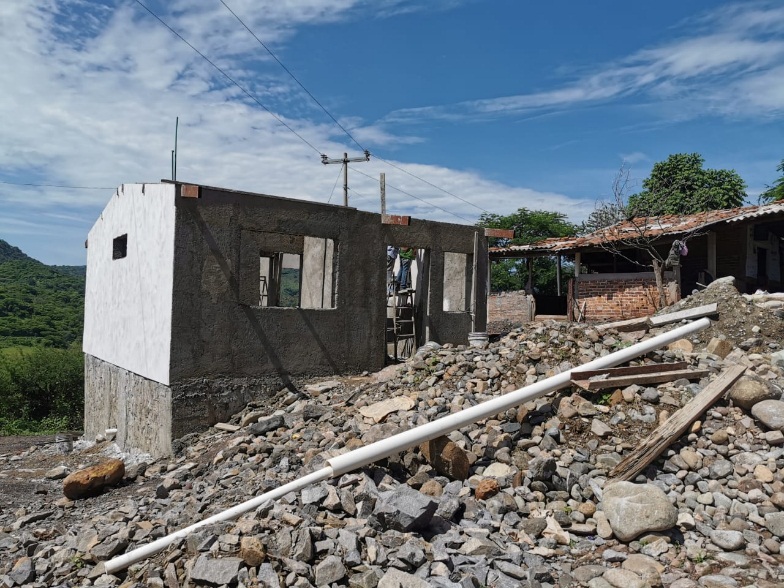 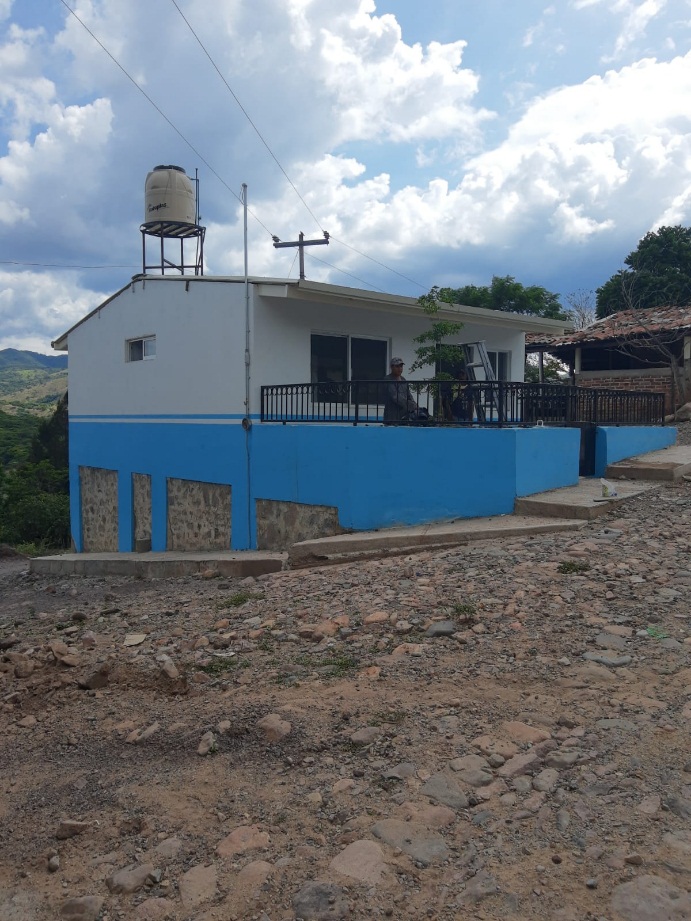 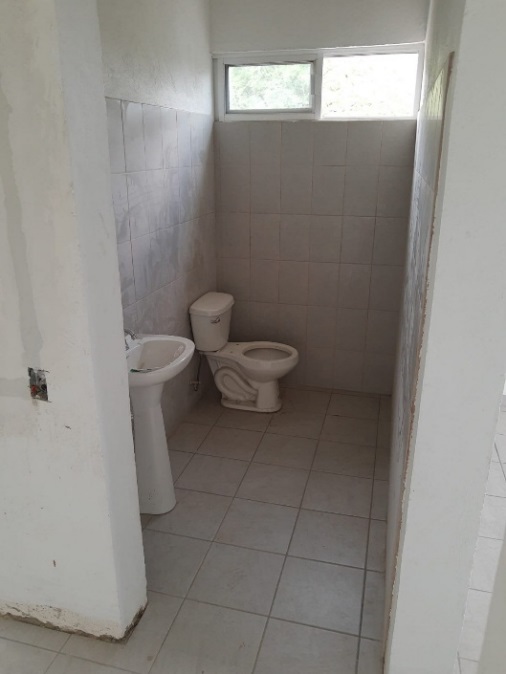 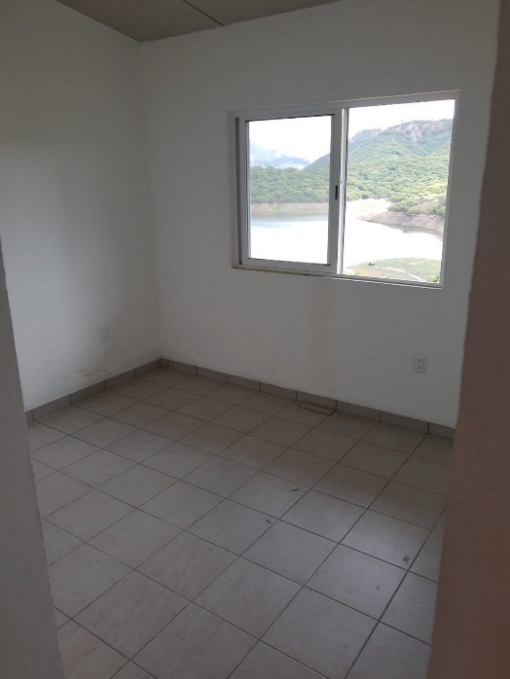  Construcción de empedrado tradicional en las calles Morelos y Donato Guerra en la cabecera municipal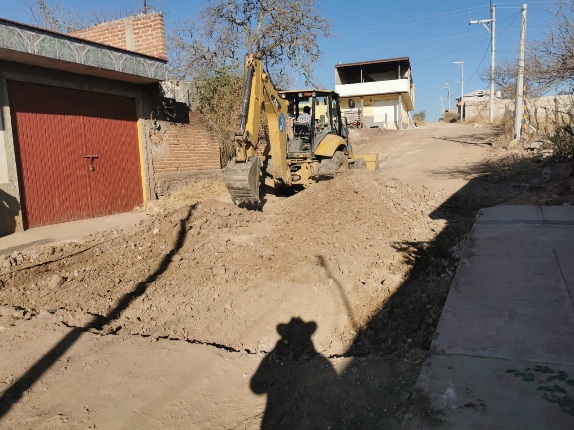 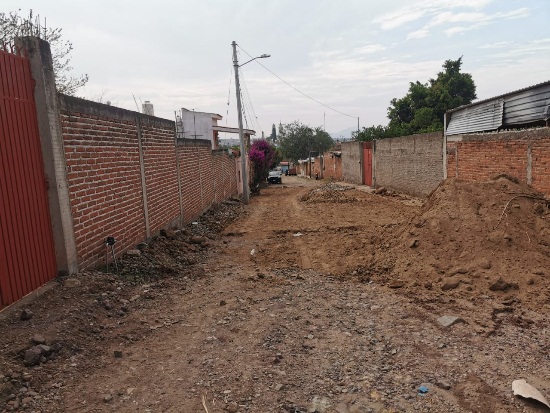 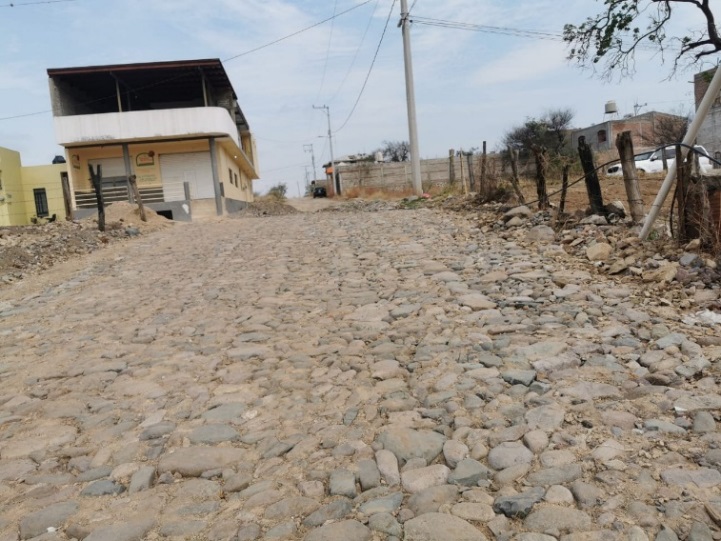 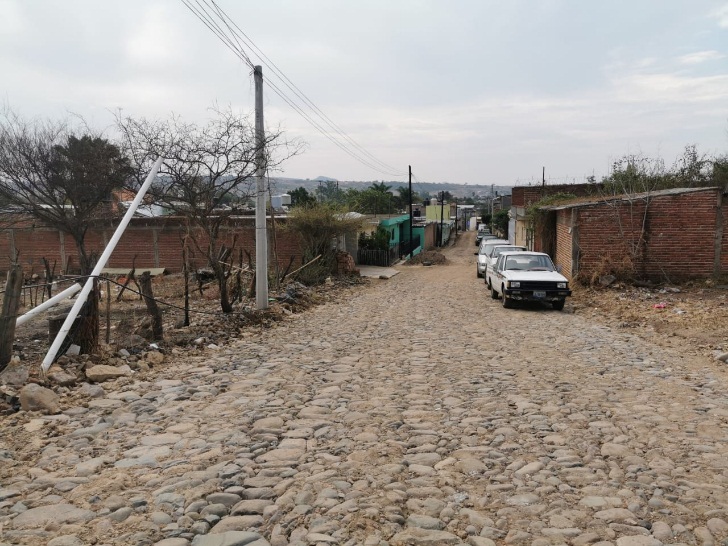 Rehabilitación y ampliación de línea de drenaje en margen del Río Ayutla en la Cabecera Municipal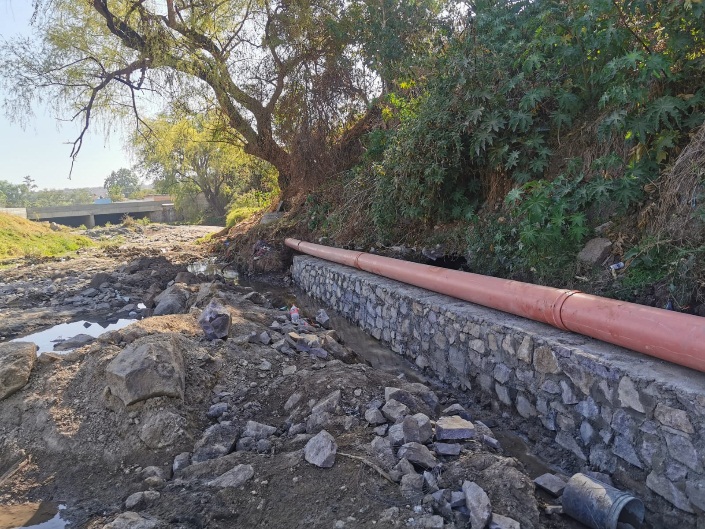 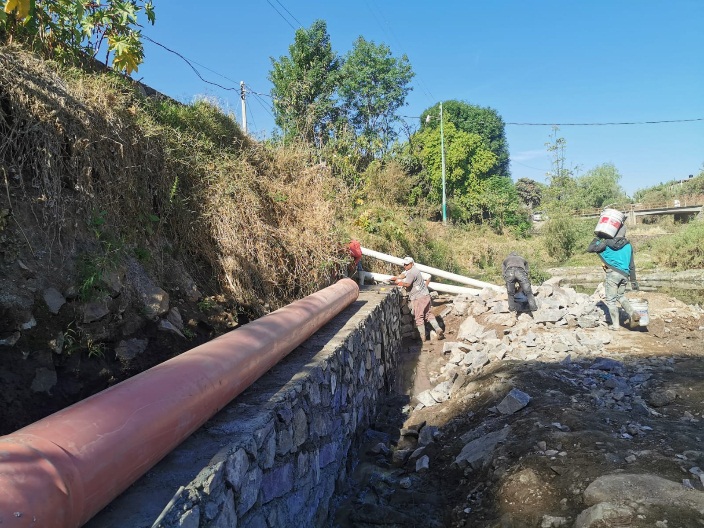 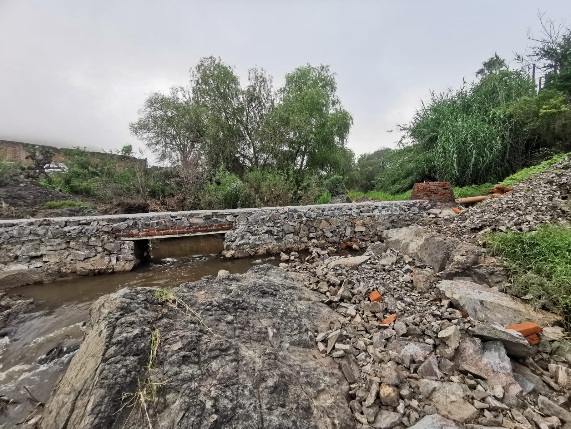 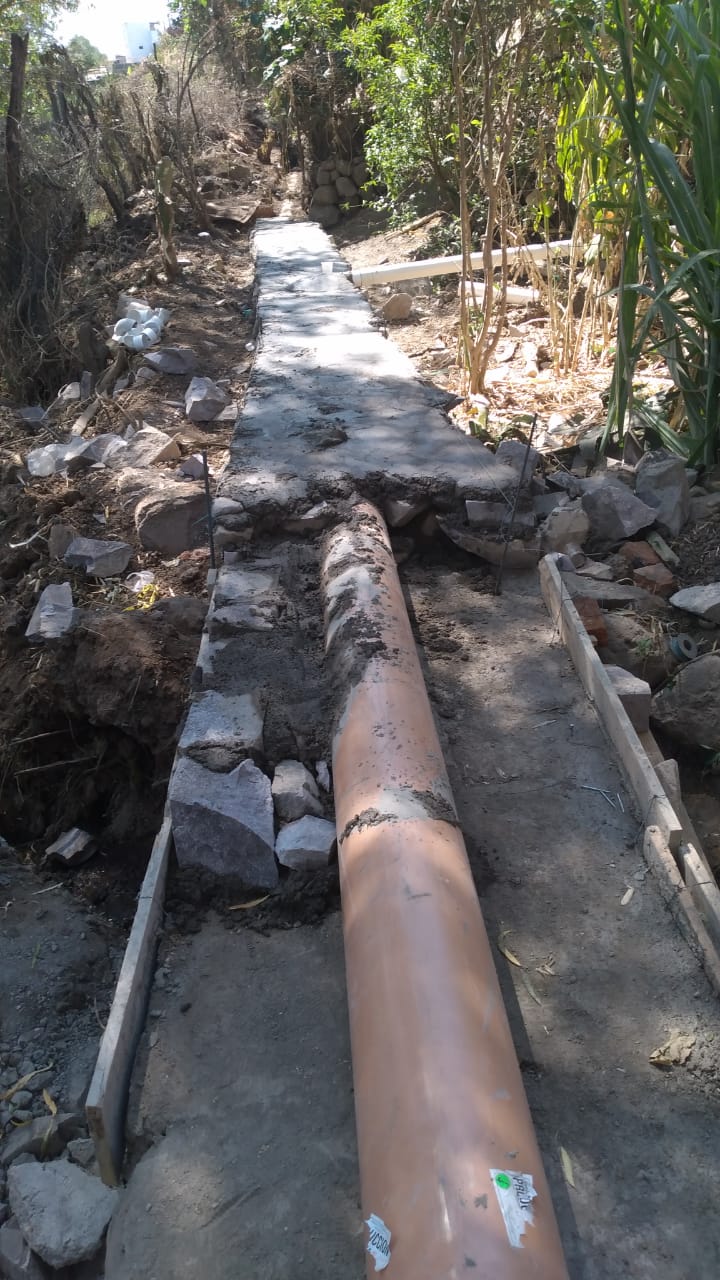 Construcción de banquetas en diferentes calles de la Cabecera MunicipalCalle Morelos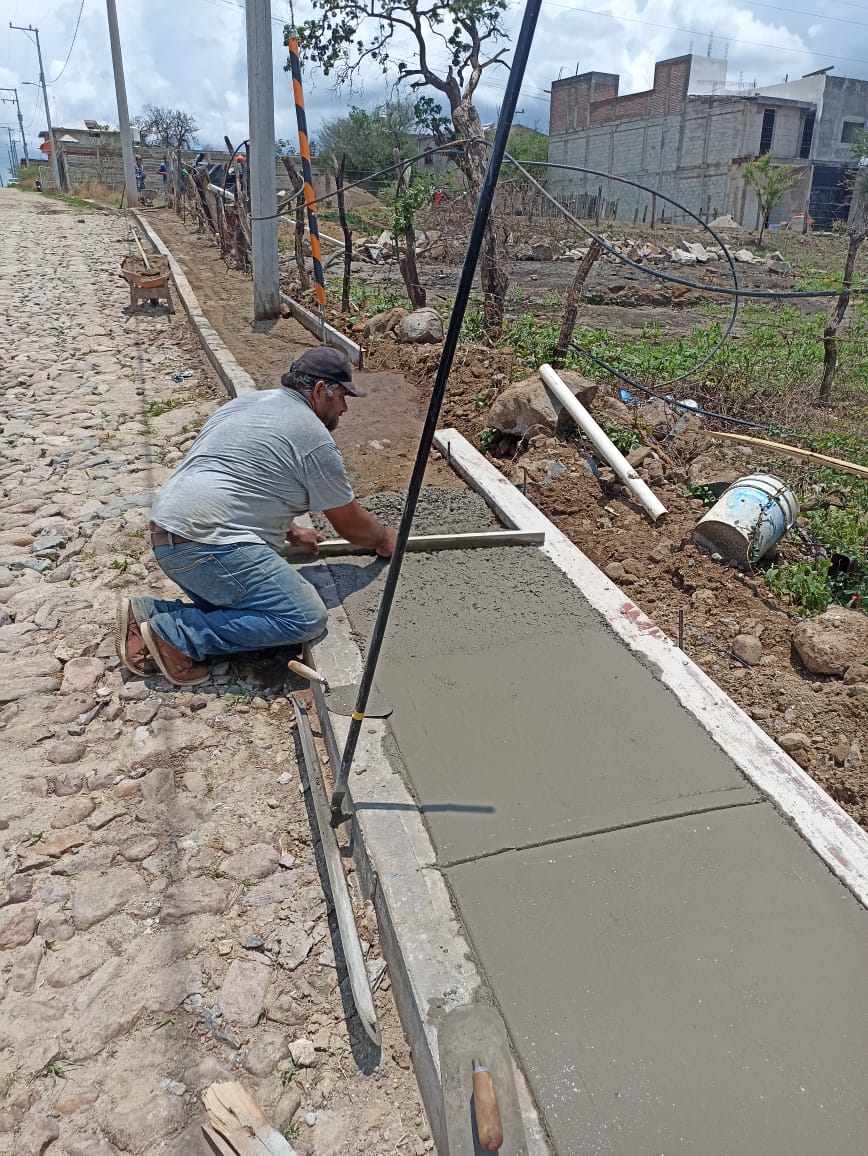 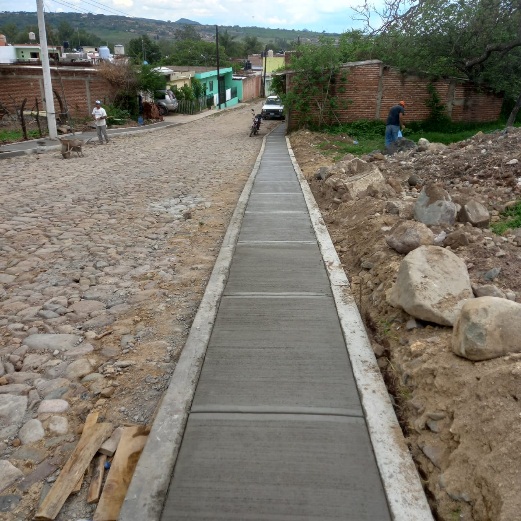 Calle Xicoténcatl	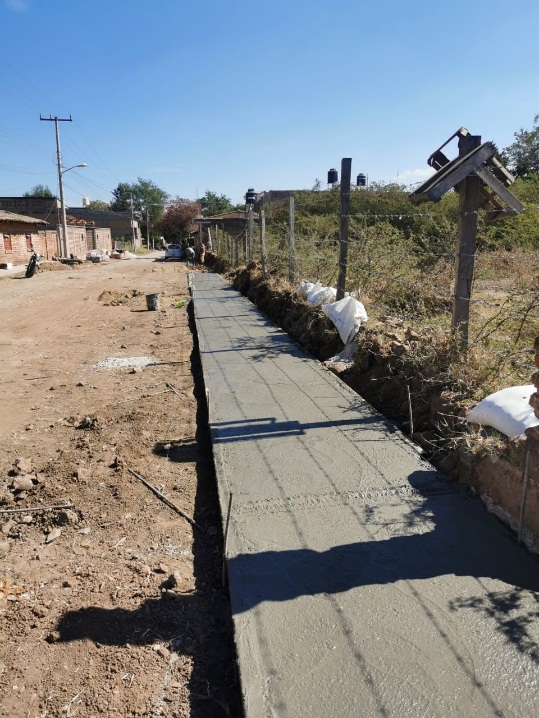 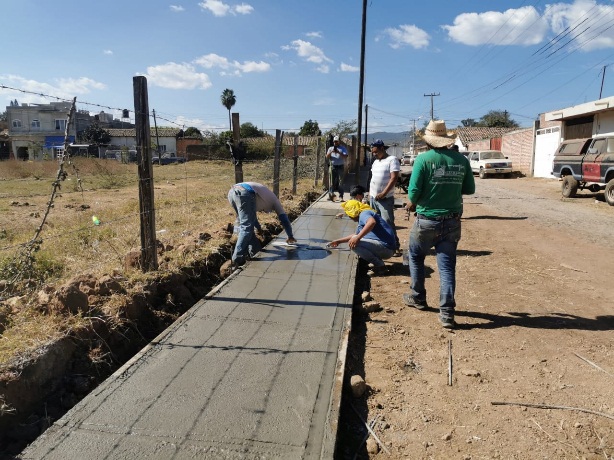 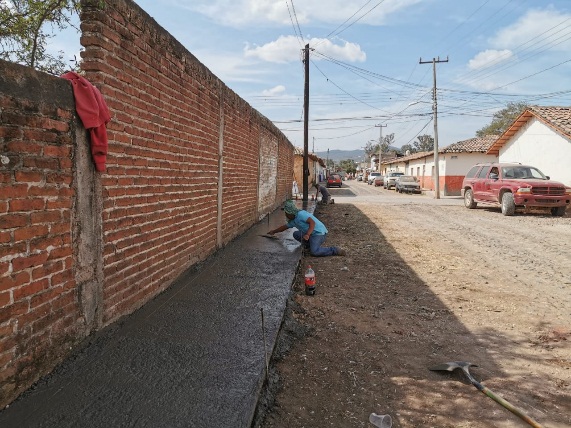 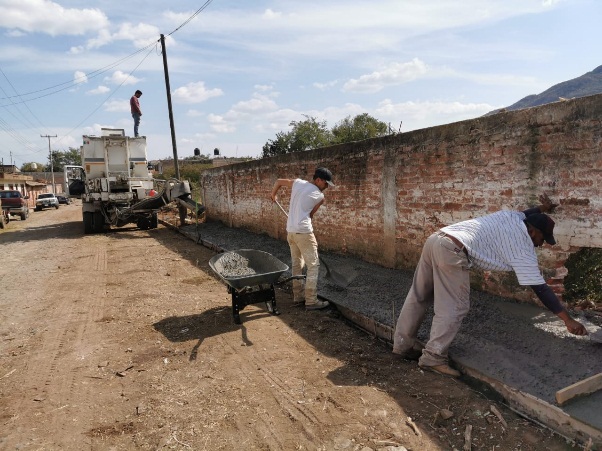 Calle Pino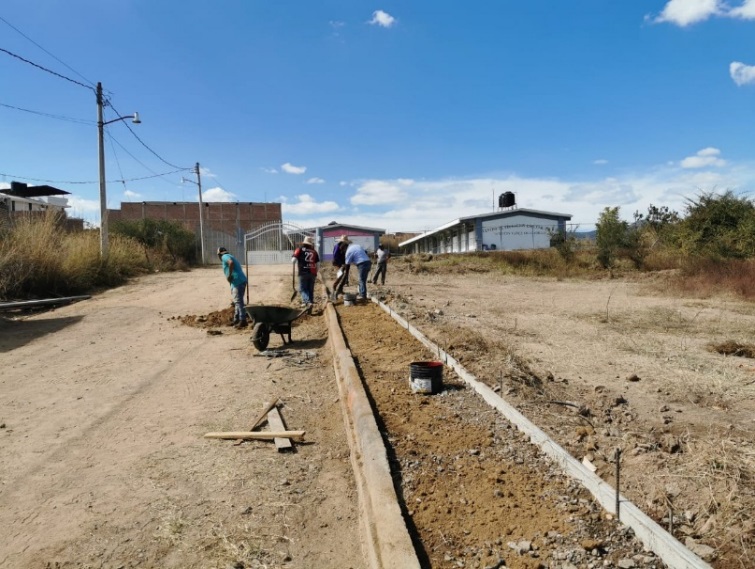 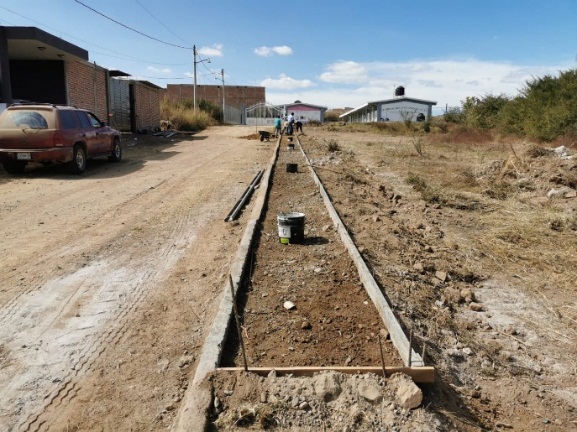 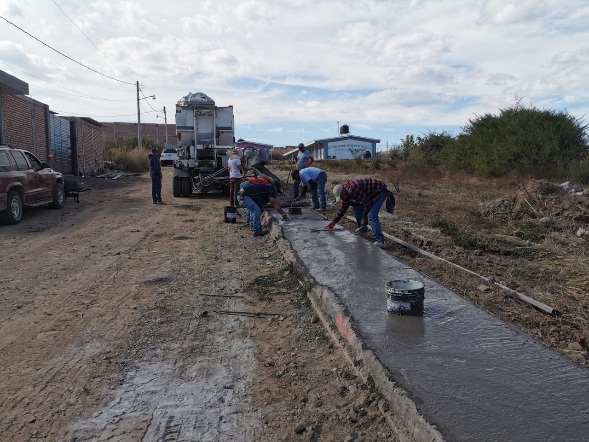 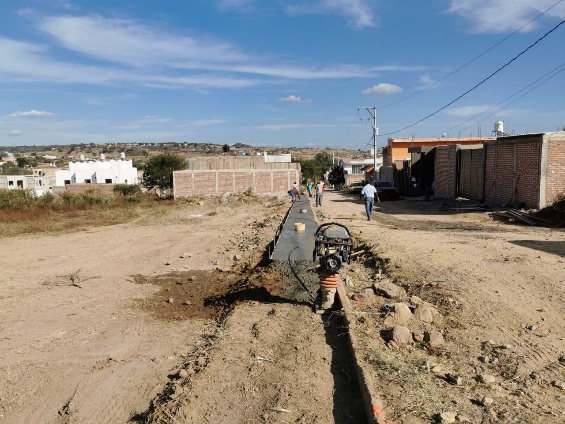 Construcción de 1ra etapa de Libramiento Poniente dentro de la Cabecera Municipal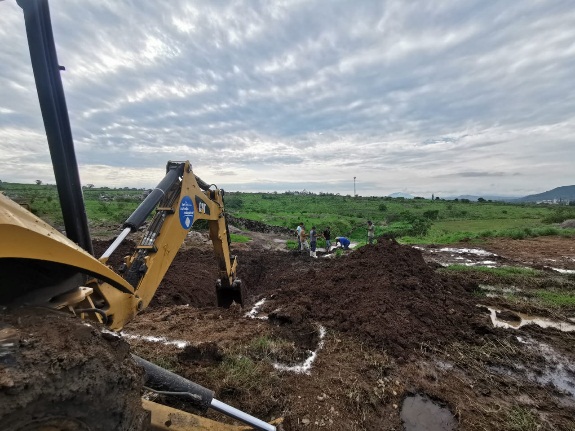 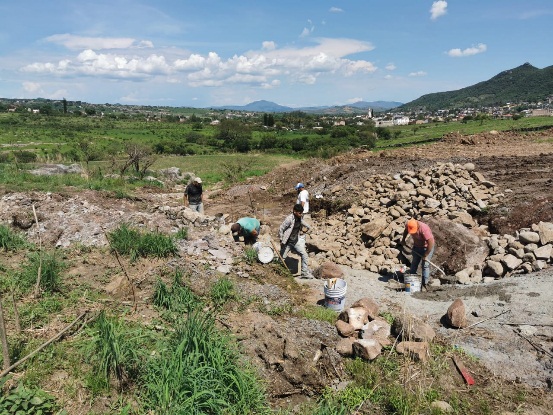 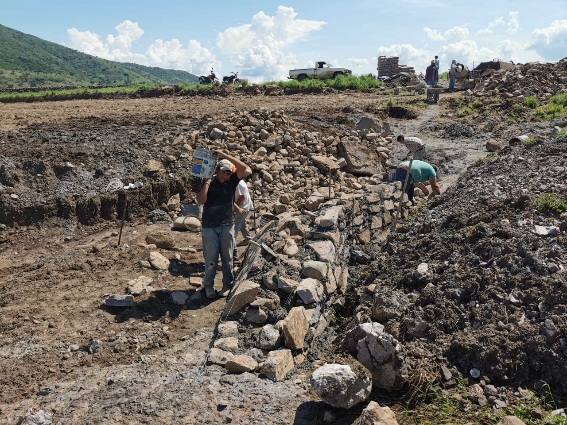 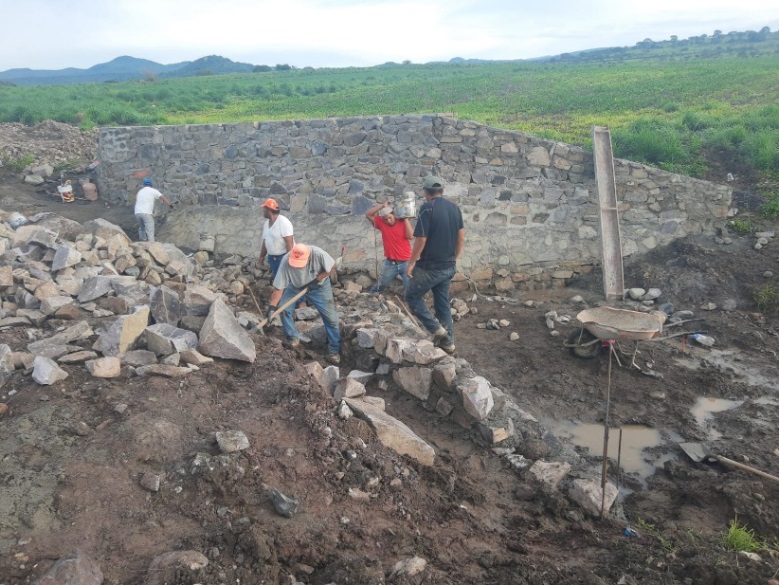 Rehabilitación de línea de drenaje en la Localidad de Santa Rosalía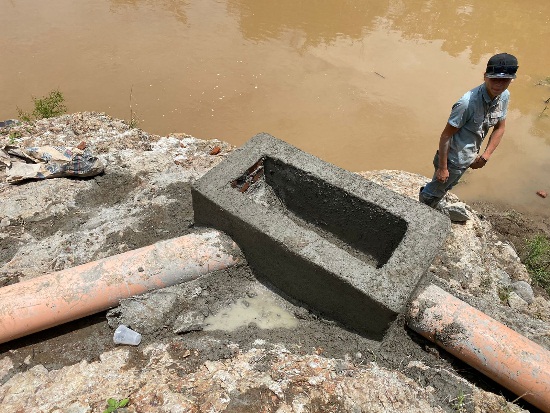 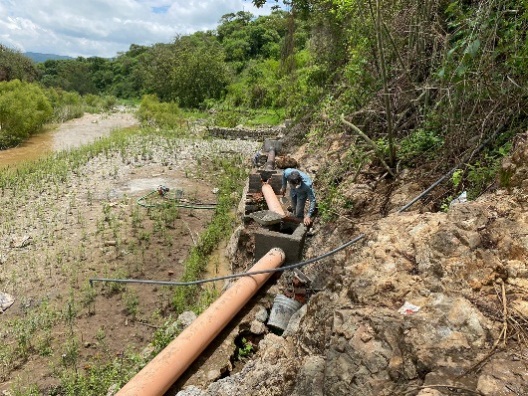 2da etapa de Renovación del Mercado Municipal de Ayutla Jalisco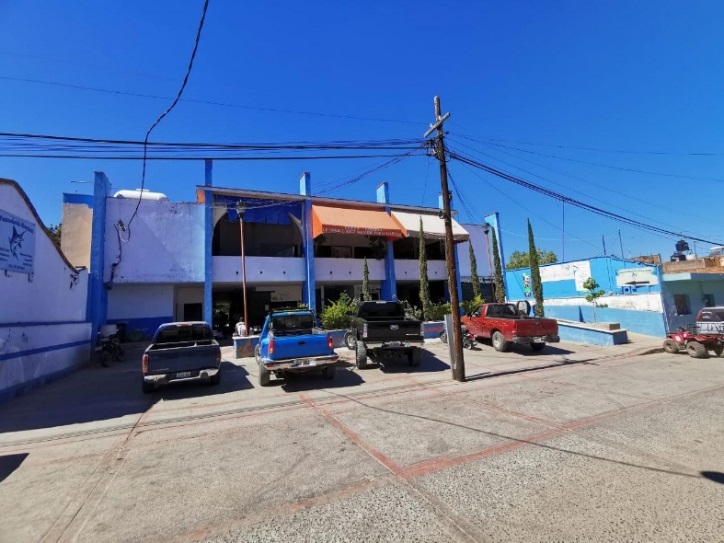 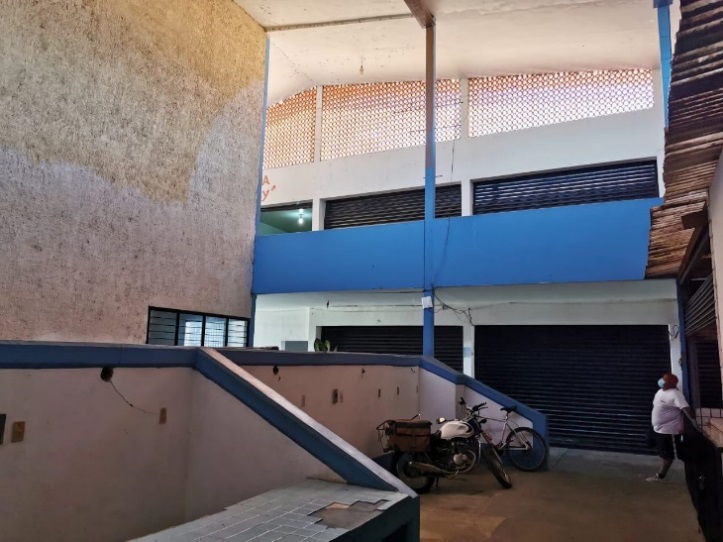 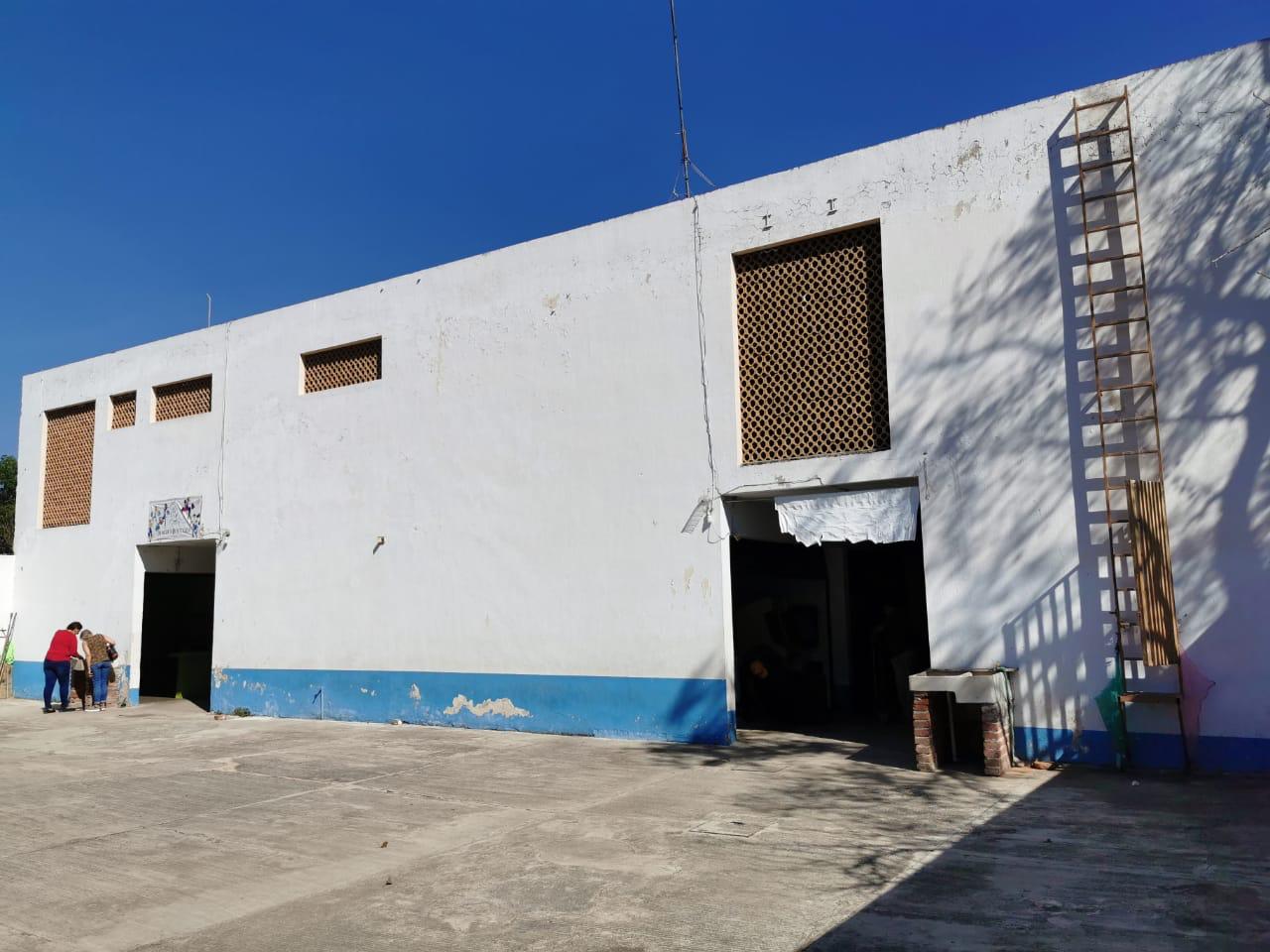 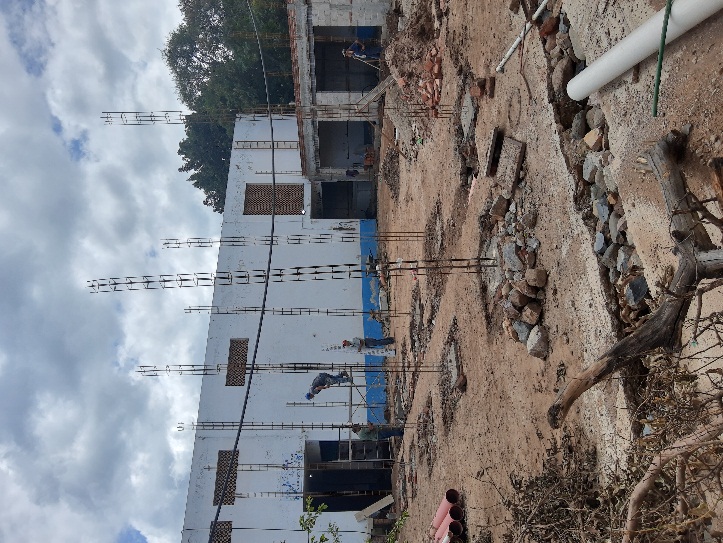 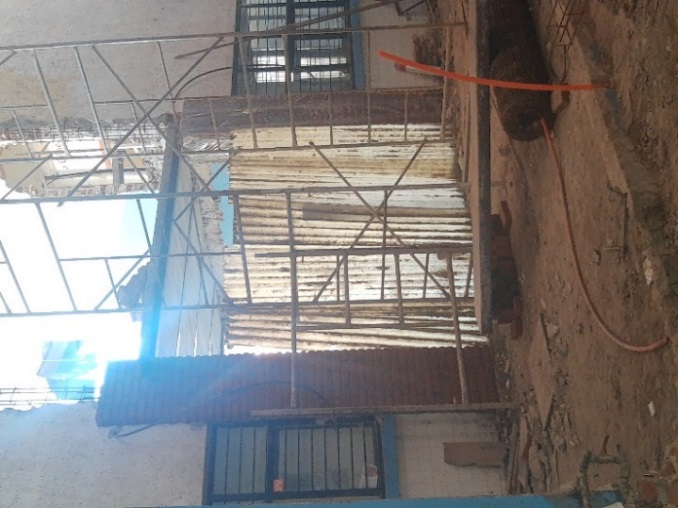 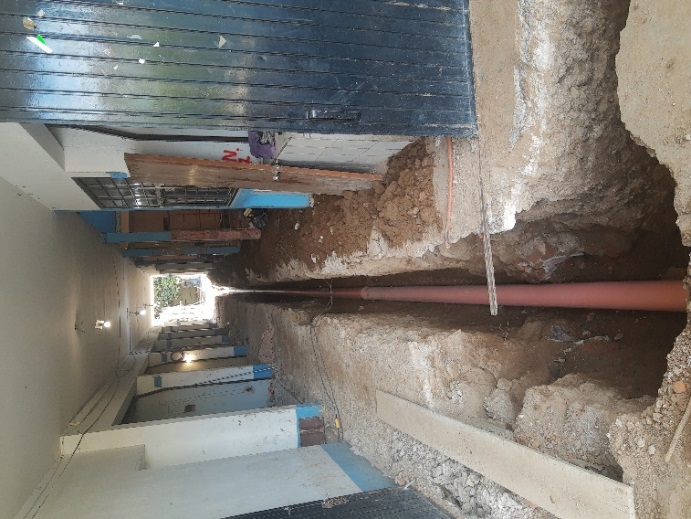 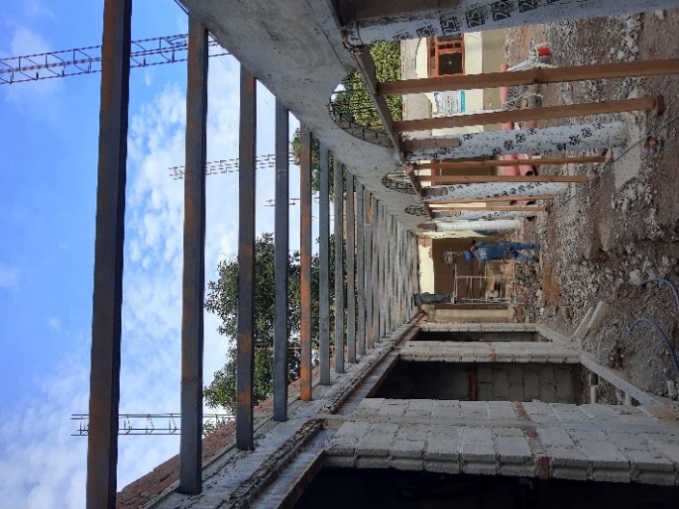 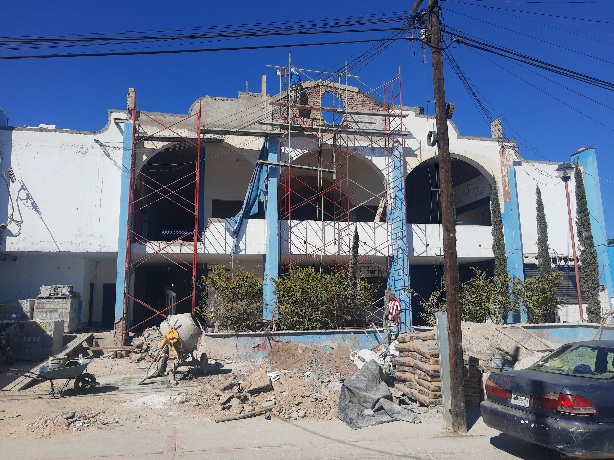 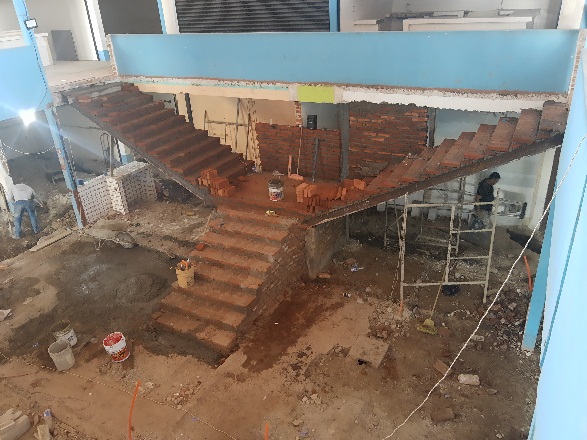 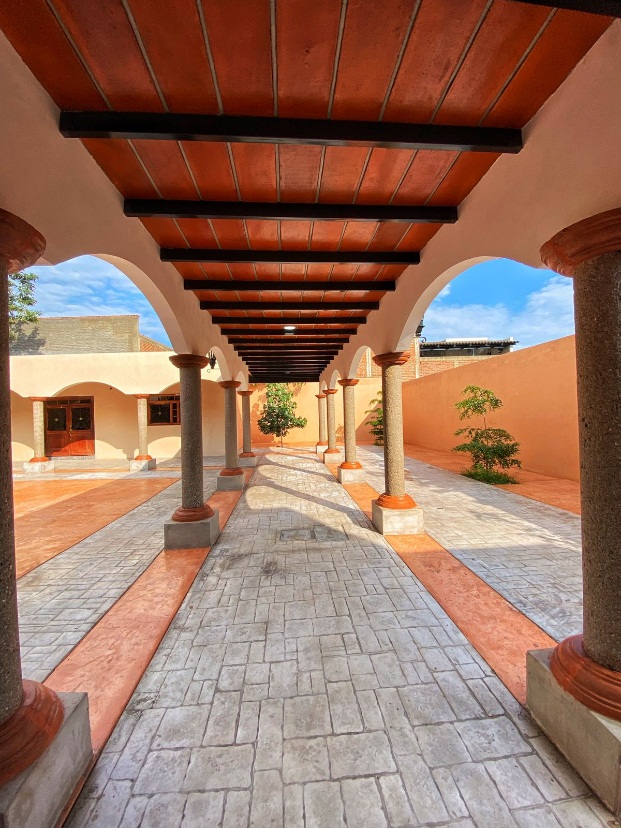 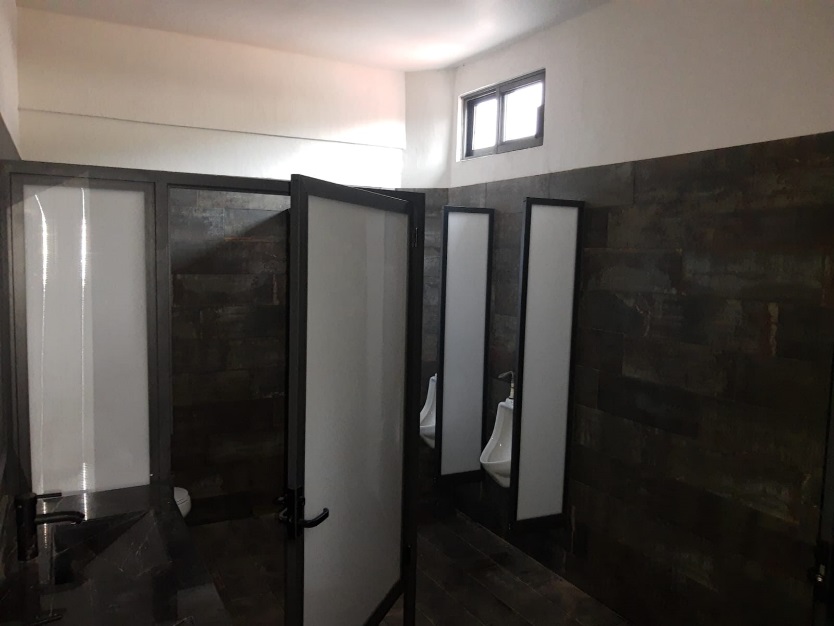 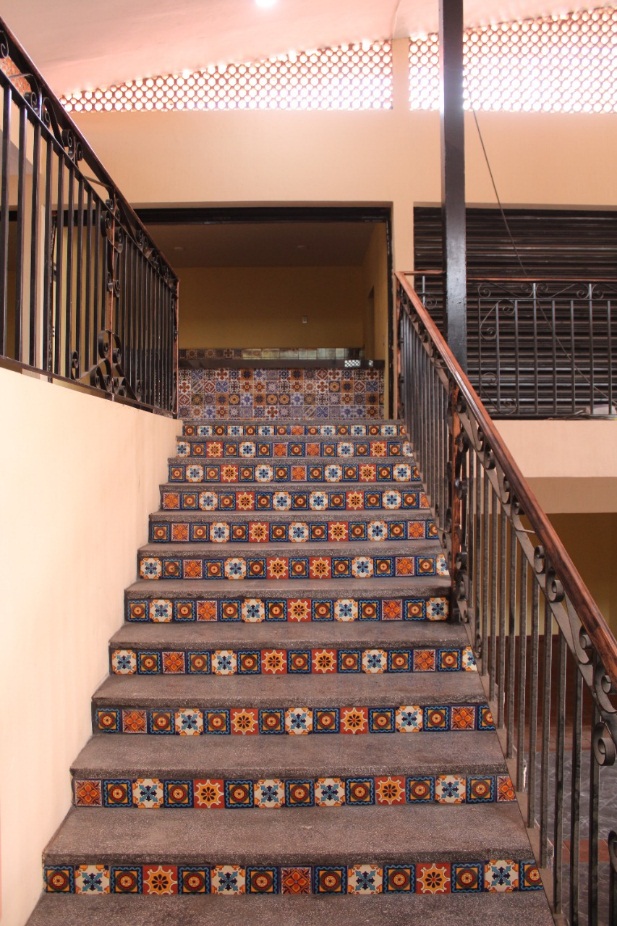 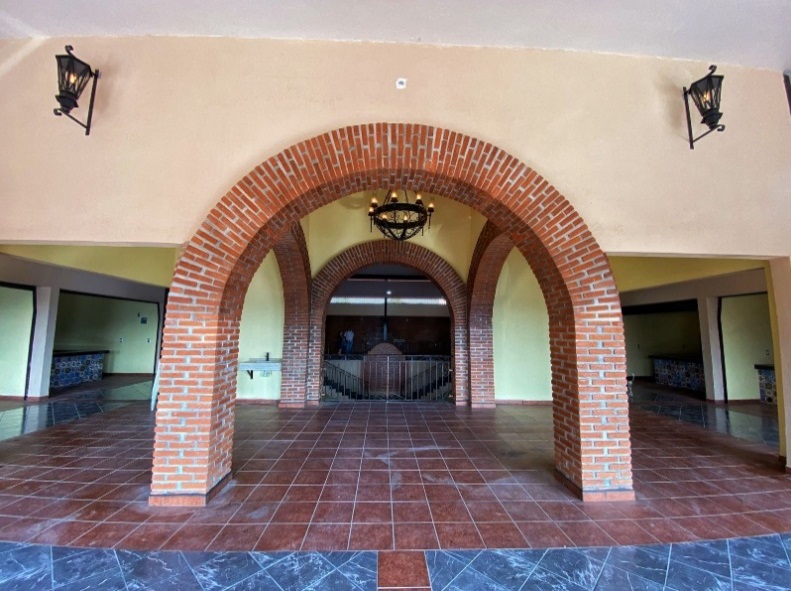 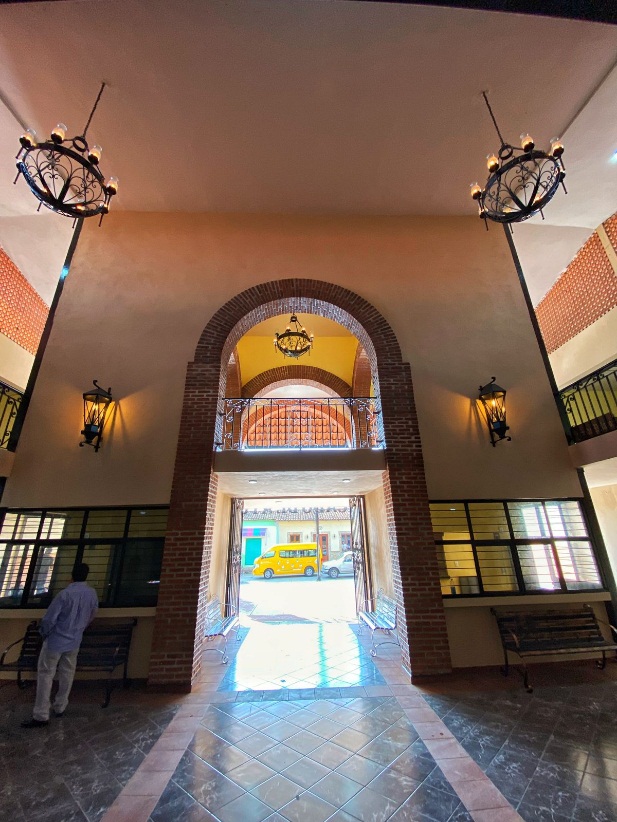 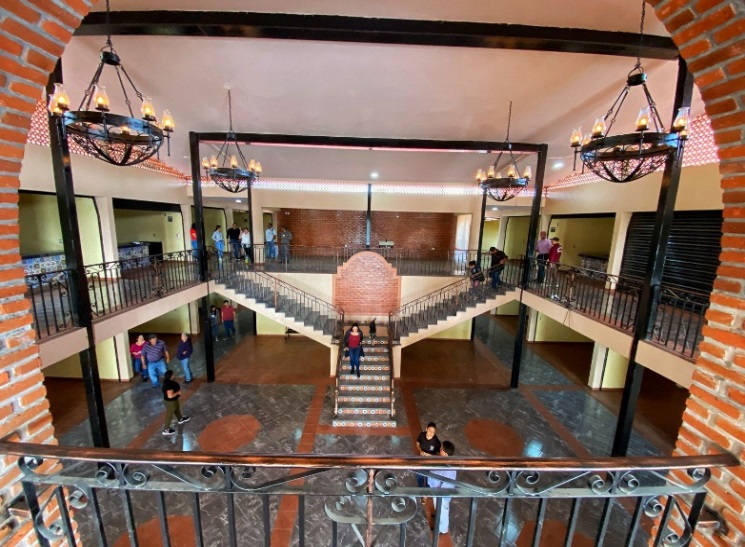 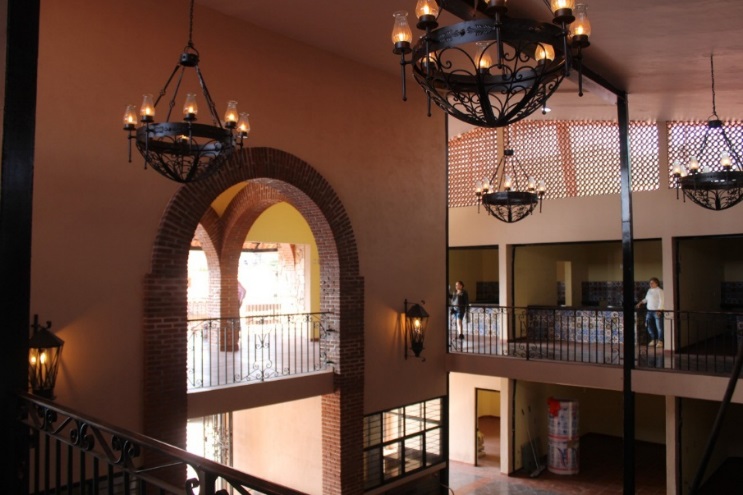 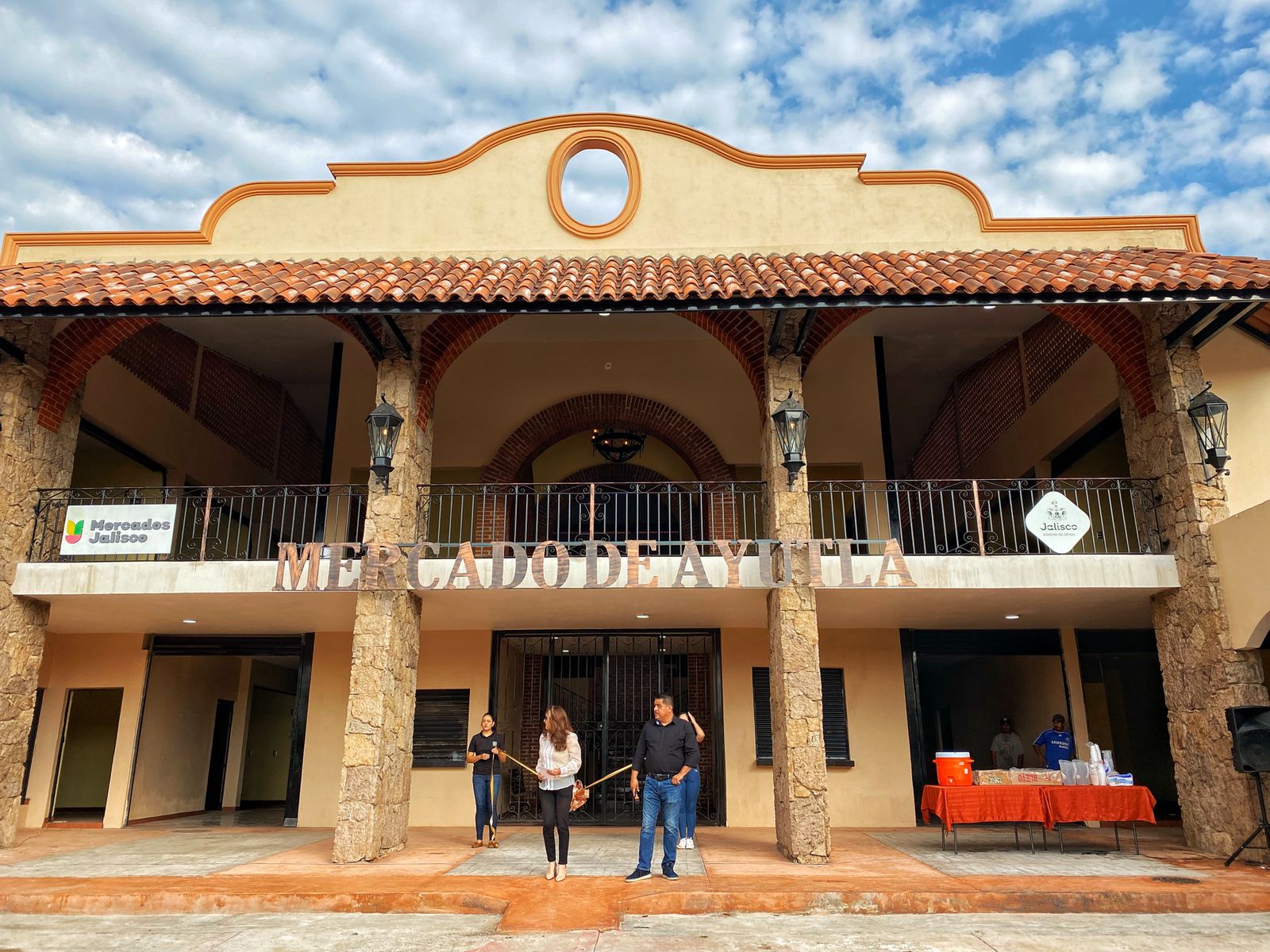 Construcción de obra civil para red eléctrica hibrida, alumbrado público e instalaciones de Cosmored, en la calle Hidalgo, tramo Guerrero – Obregón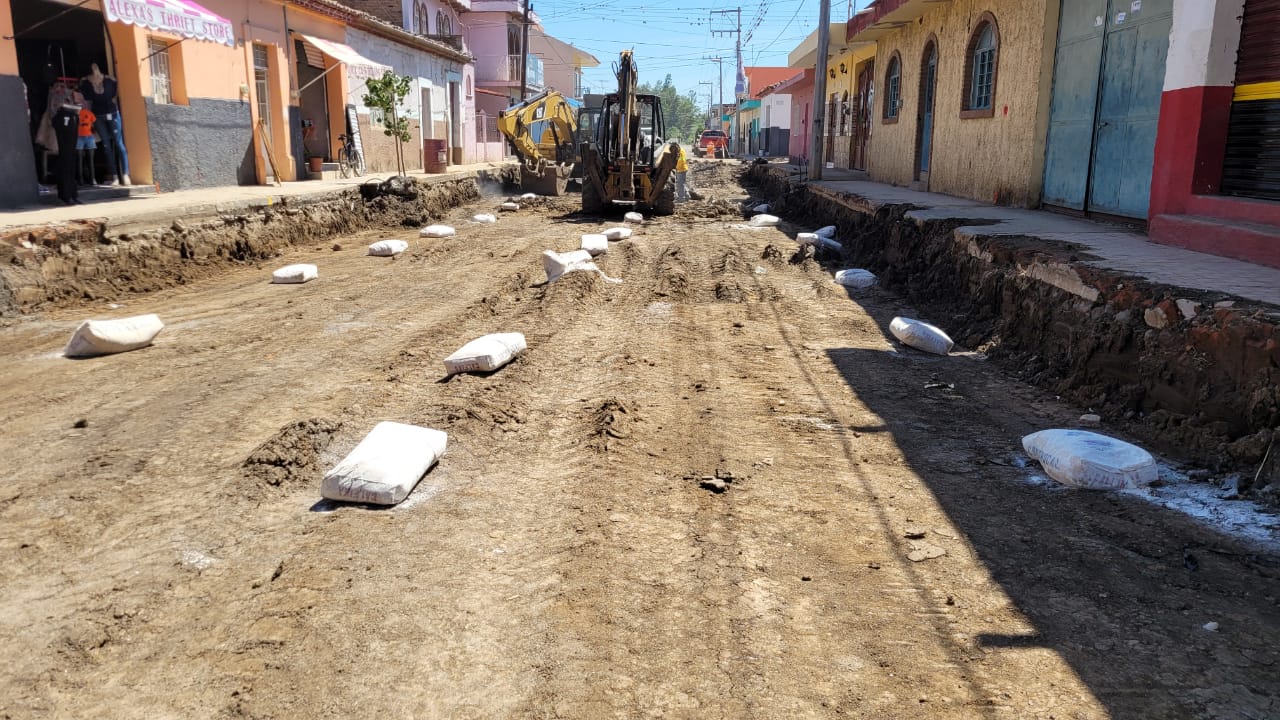 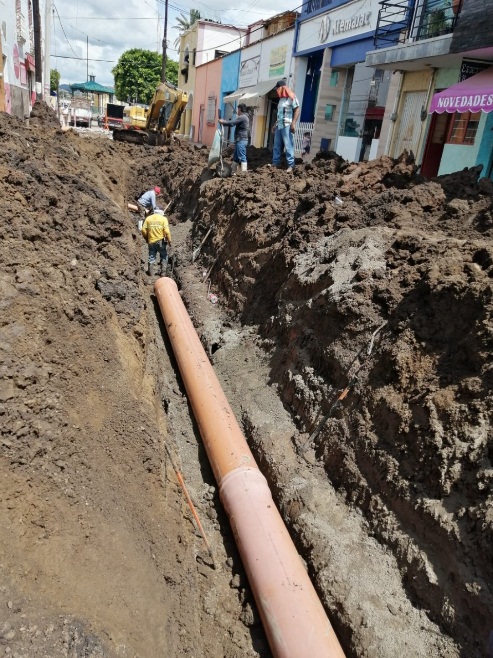 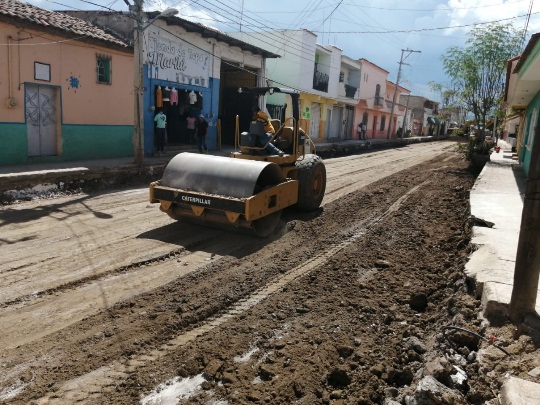 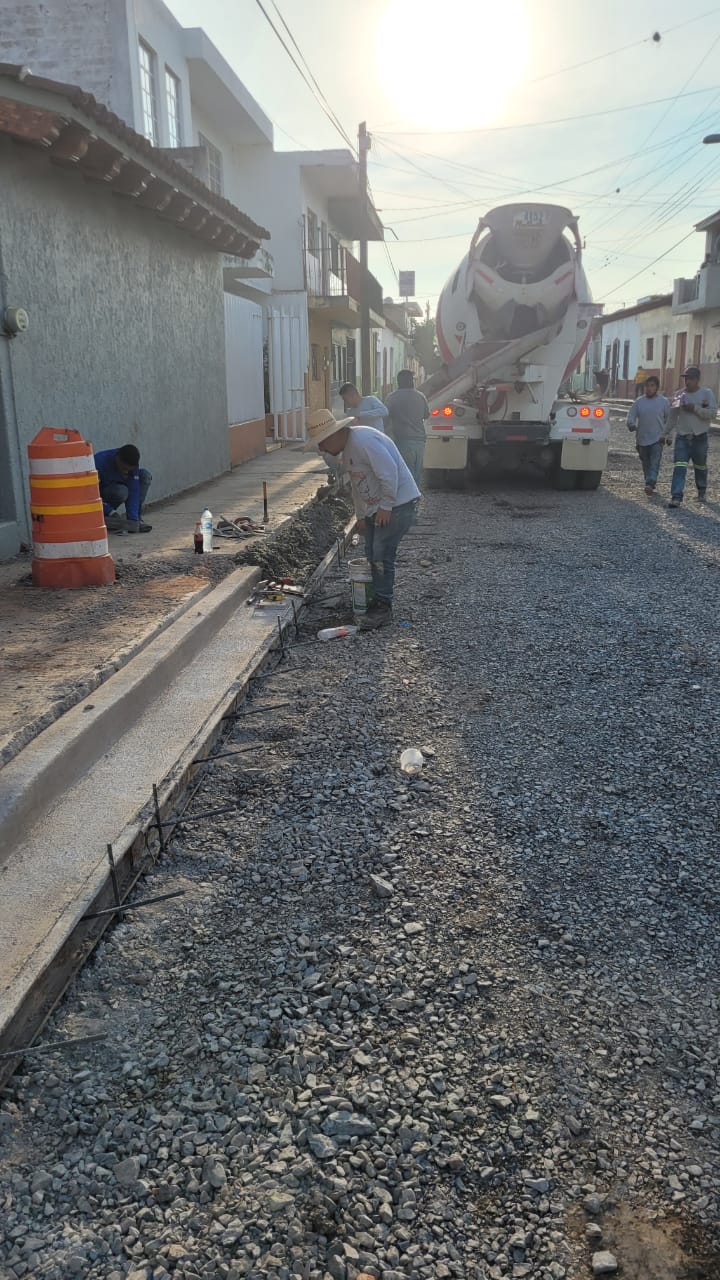 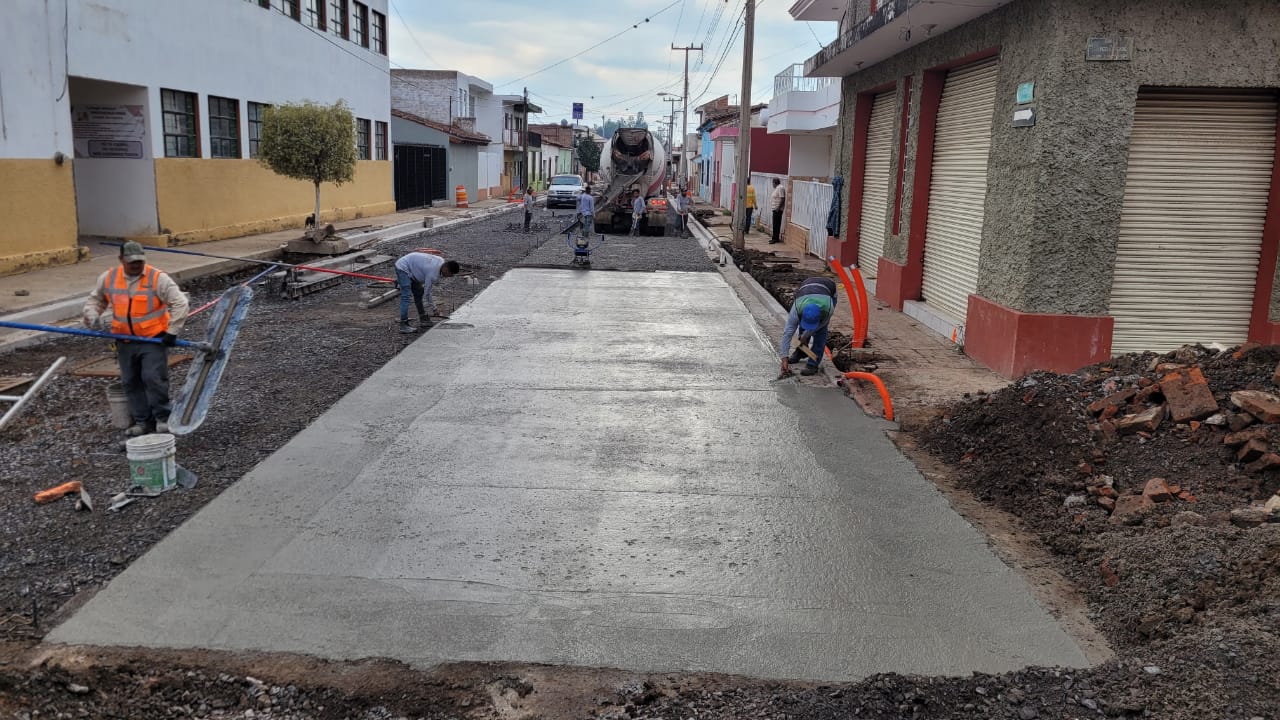 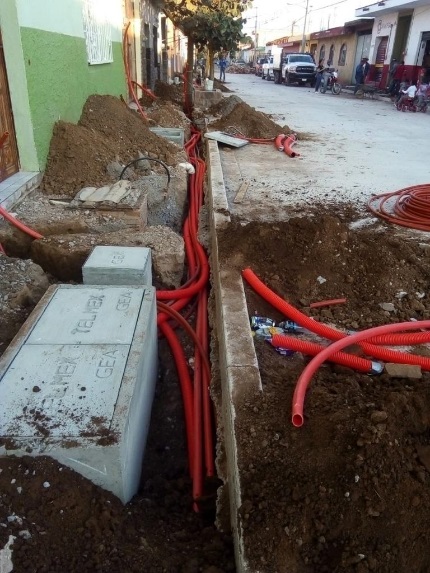 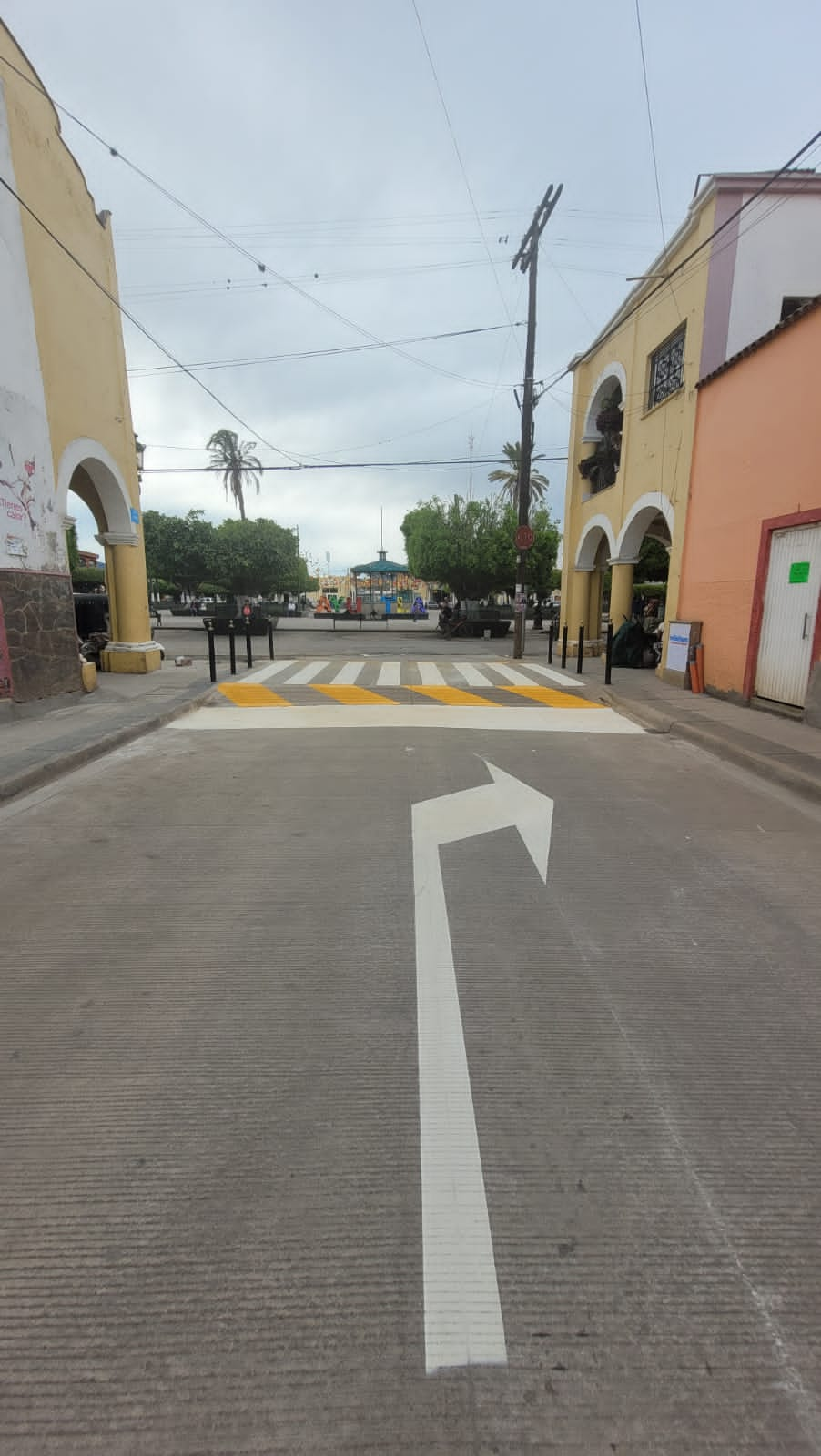 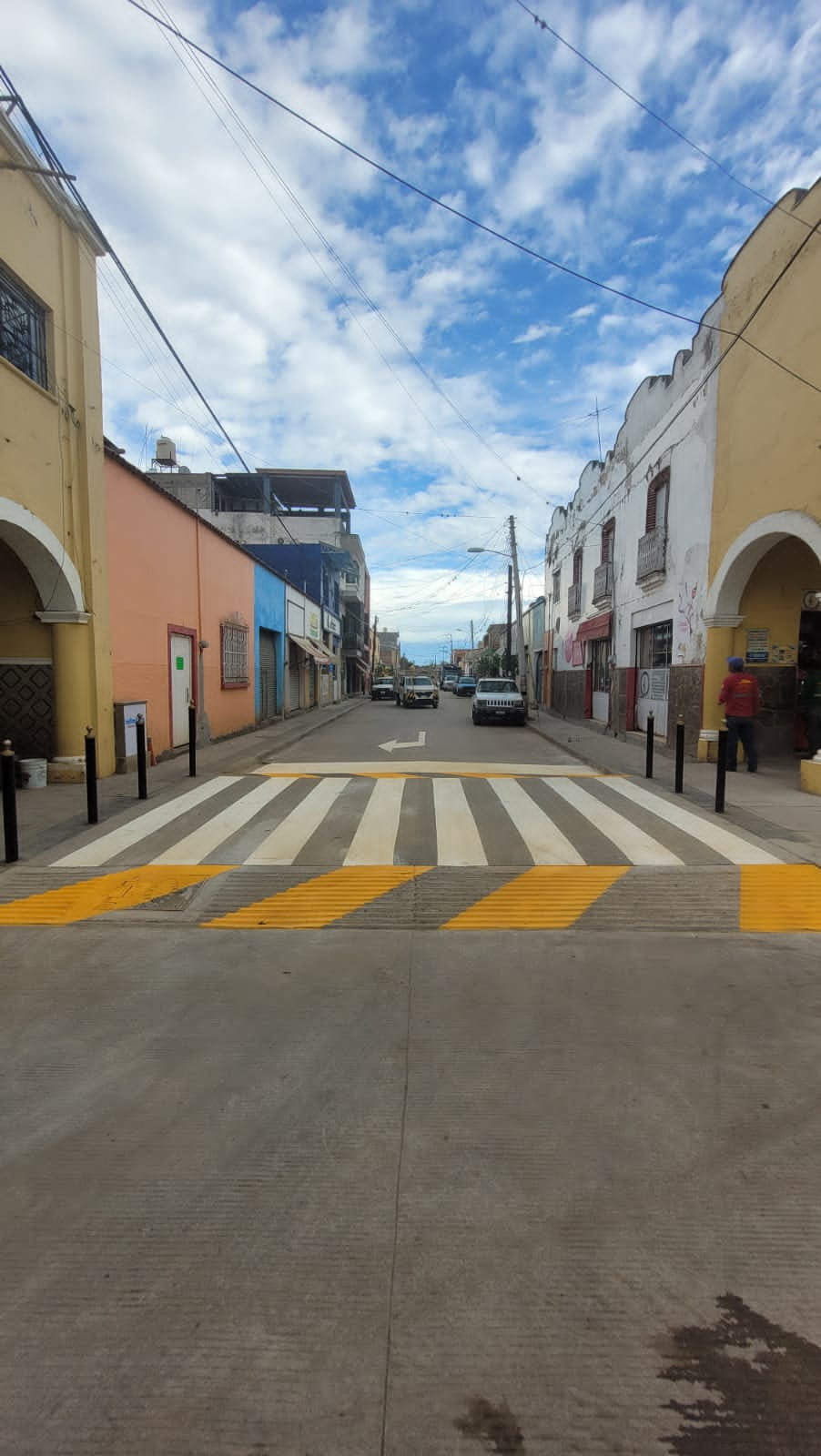 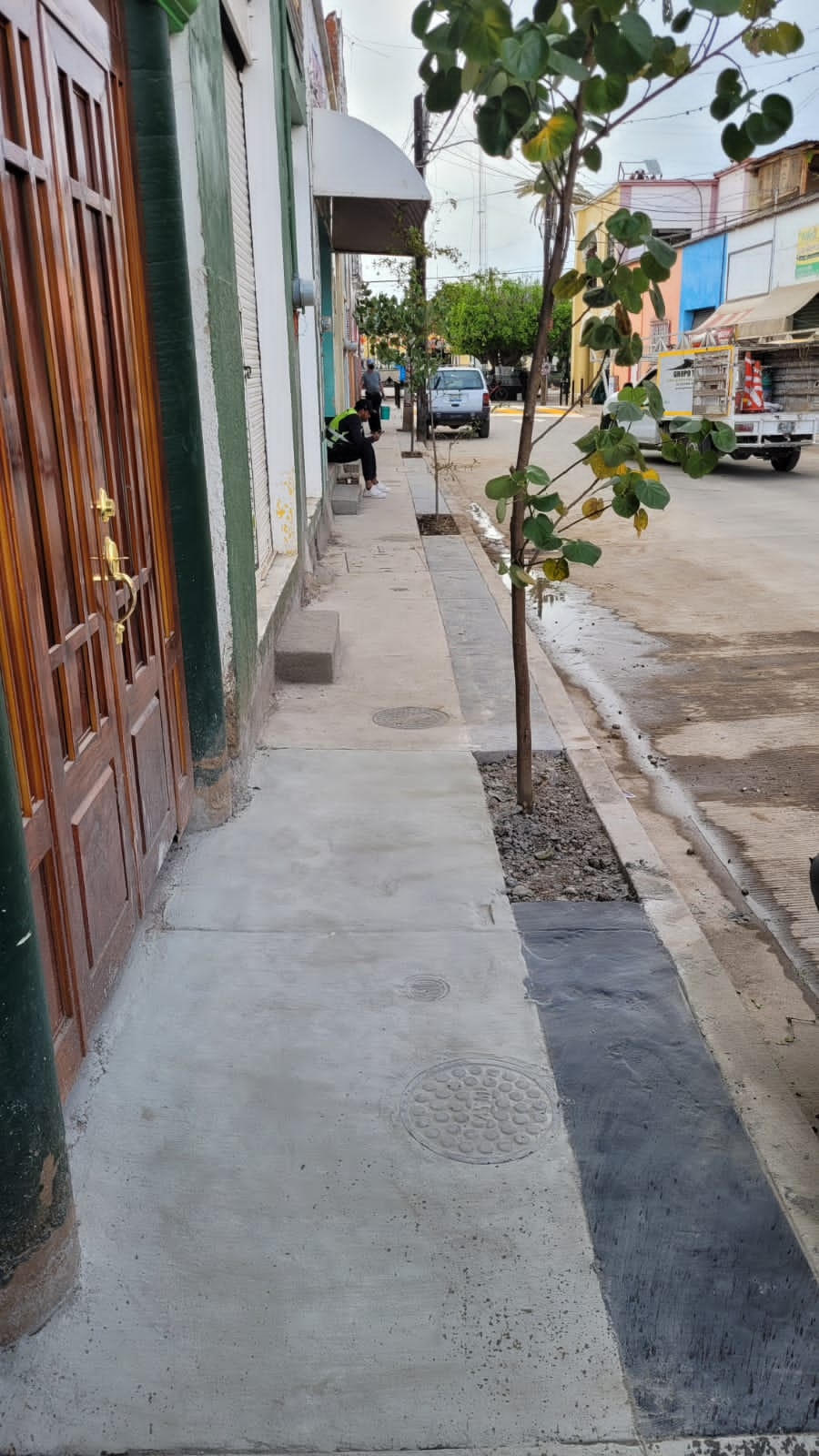 Rehabilitación de la Escuela Primaria Urbana 607 Niños Héroes de la comunidad de Santa Rosalía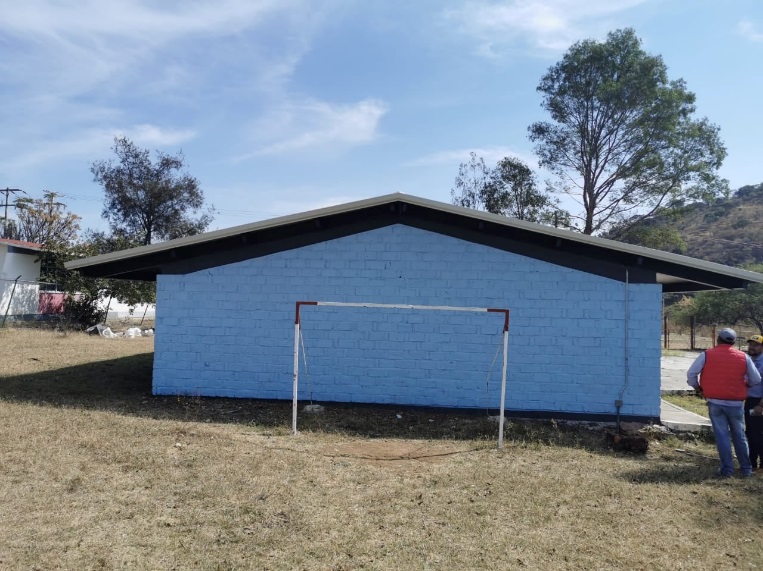 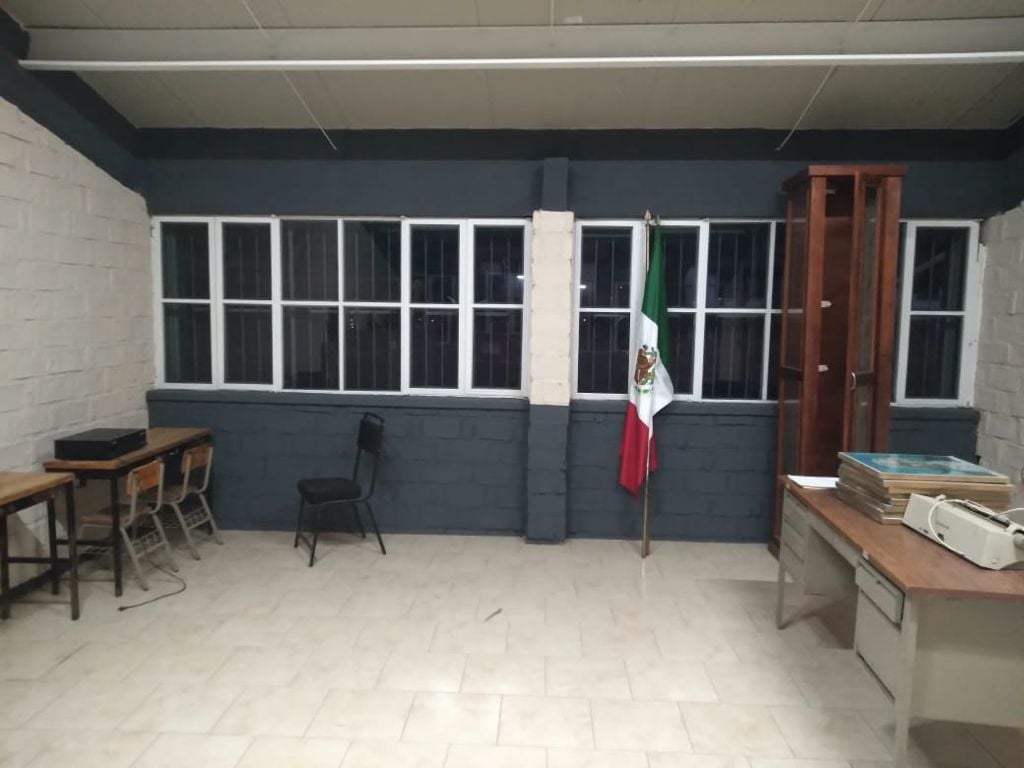 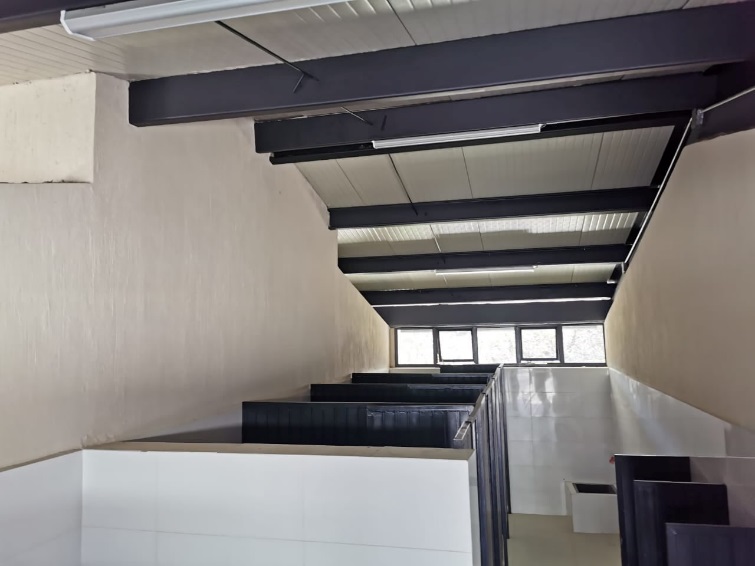 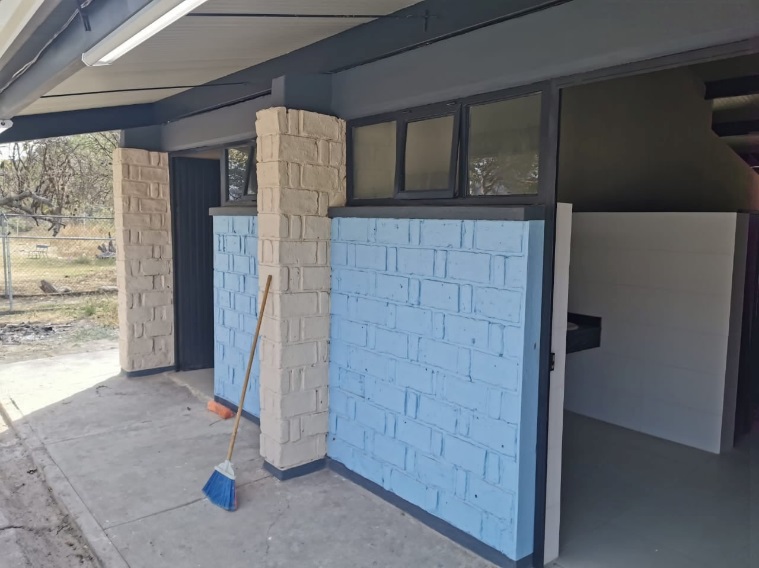 Reubicación de Unidad Básica de Rehabilitación UBR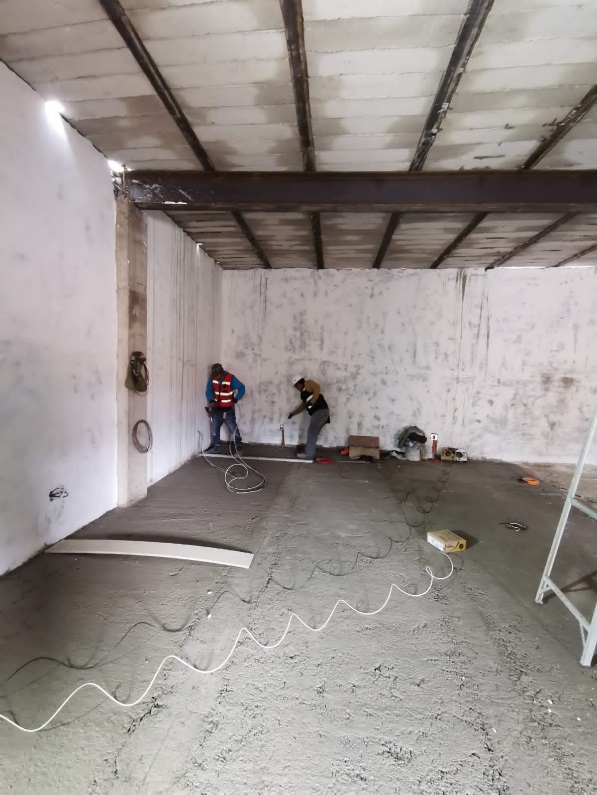 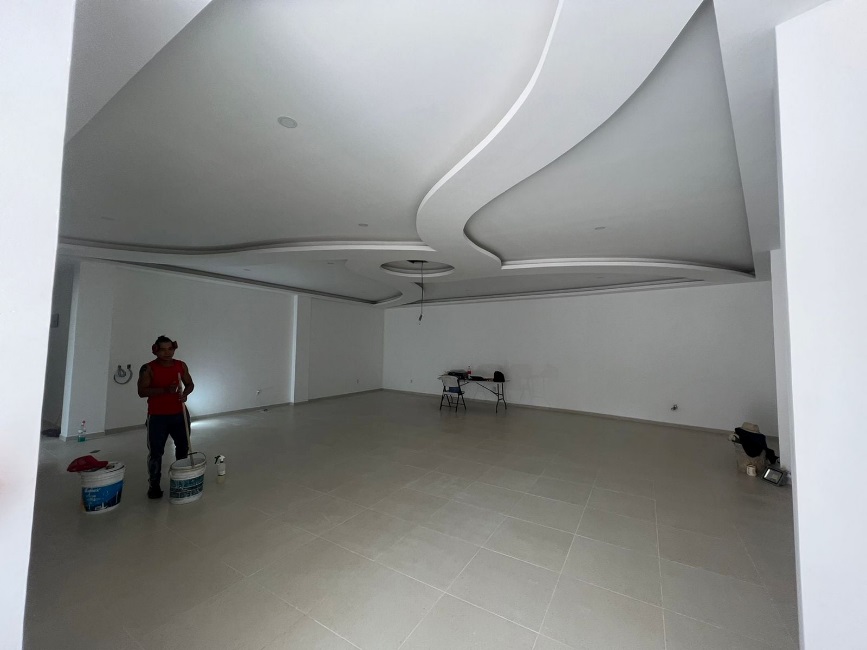 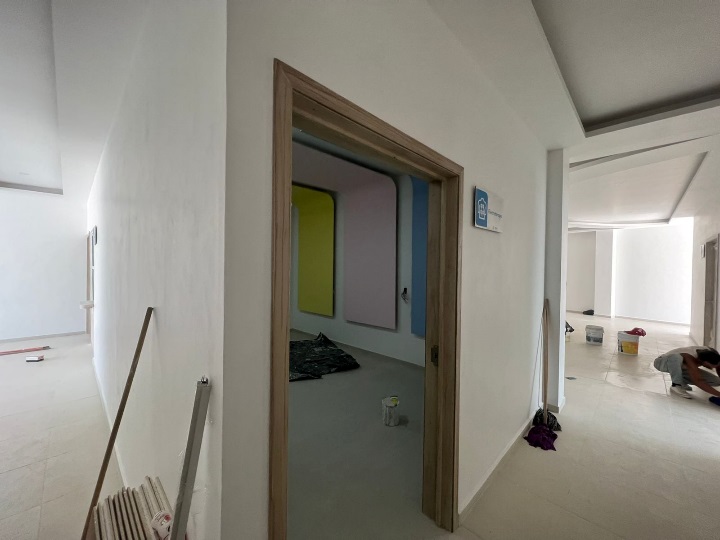 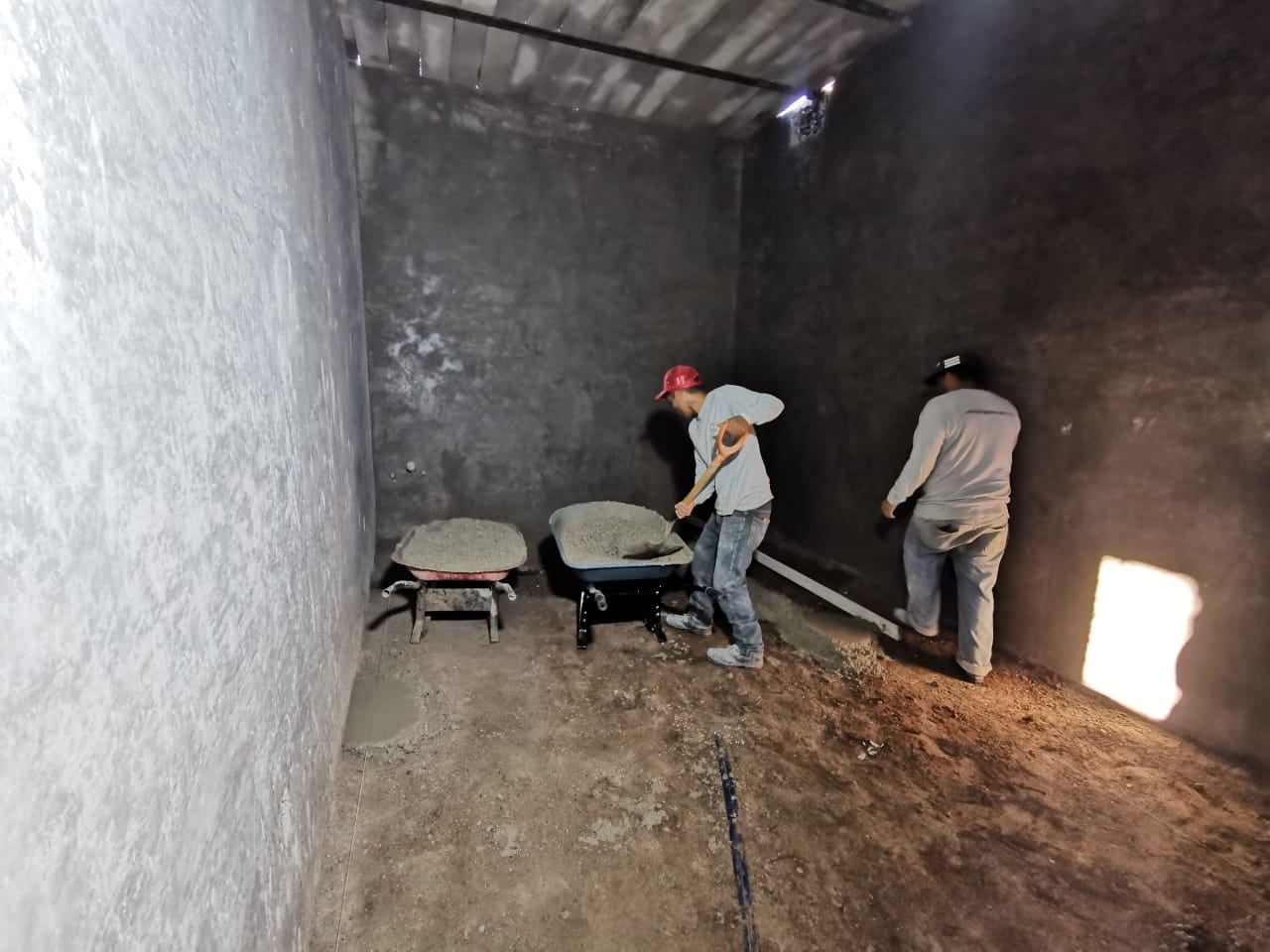 Construcción de línea de conducción y tanque de almacenamiento en la localidad de Casa Blanca, en el municipio de Ayutla, Jalisco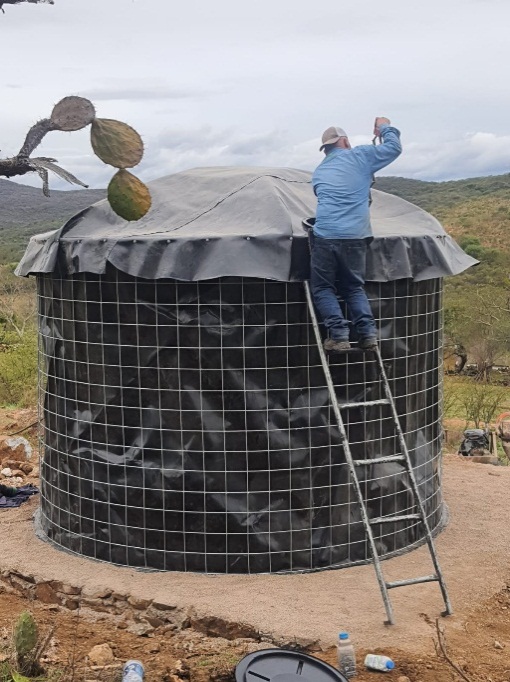 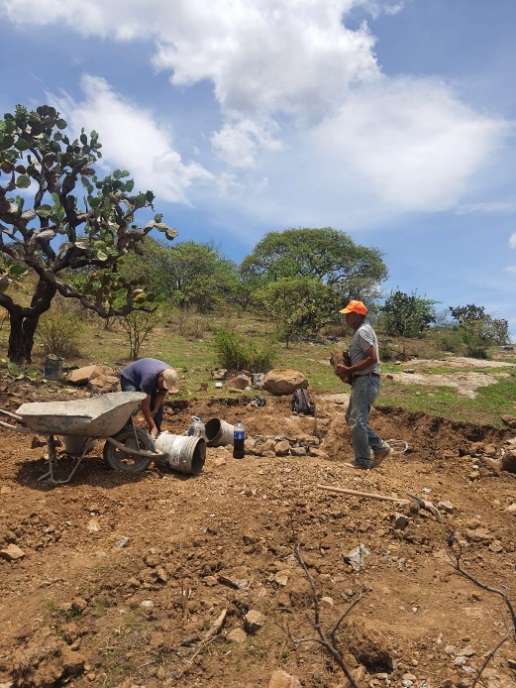 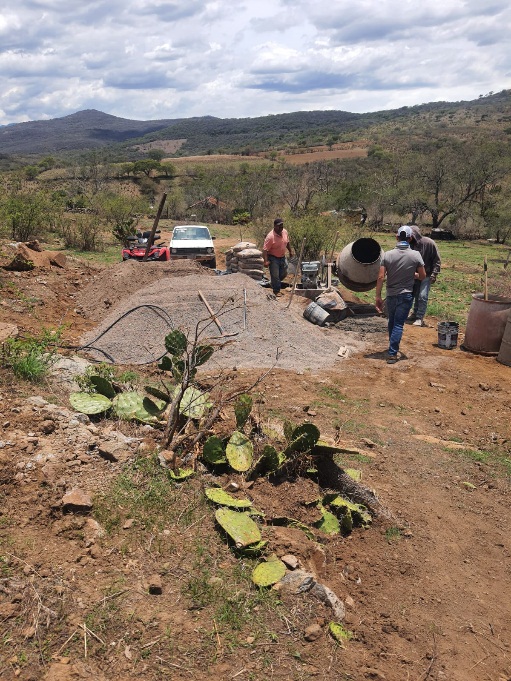 Rehabilitación de línea de drenaje en la localidad de Casa Blanca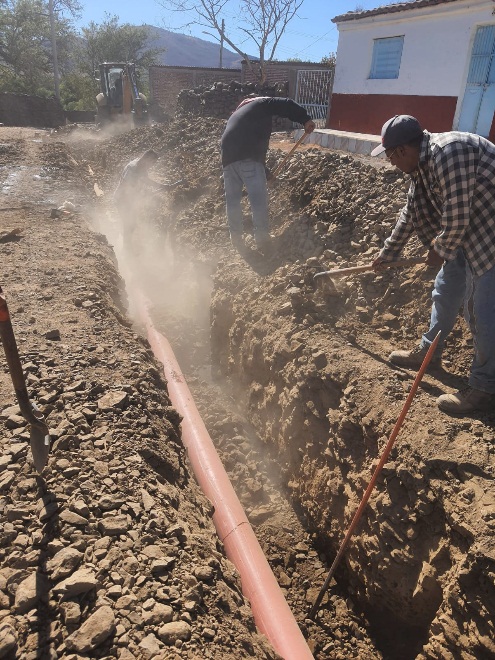 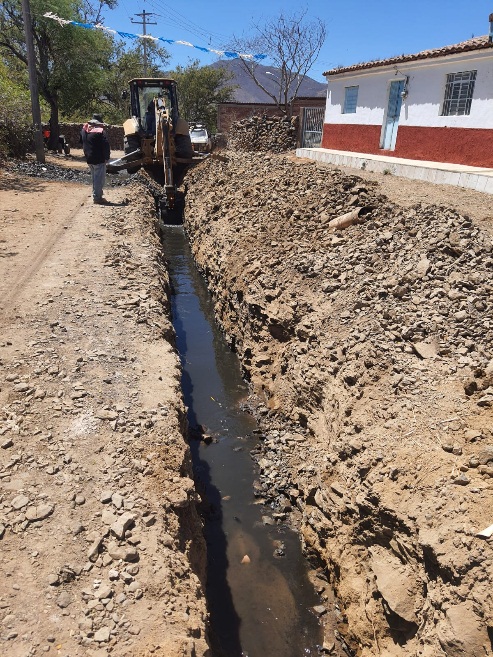 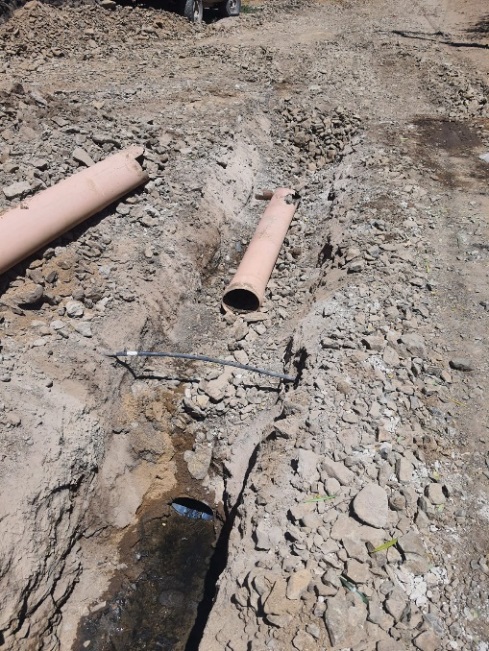 